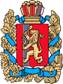 ОКТЯБРЬСКИЙ  СЕЛЬСКИЙ СОВЕТ ДЕПУТАТОВ БОГУЧАНСКОГО РАЙОНАКРАСНОЯРСКОГО КРАЯР Е Ш Е Н И Е15.02.2021 г.                                          п. Октябрьский                                             № 47/134О внесении изменений и дополнений в решение Октябрьского сельскогоСовета депутатов от 25.12.2020 года № 45/126«О бюджете Октябрьского сельсовета на 2021 год и плановый период 2022-2023 годов»В соответствии с Бюджетным кодексом Российской Федерации ст.32,36; ст.64,65 Устава Октябрьского сельсовета Октябрьский Совет депутатов Решил:1. Внести в решение Октябрьского сельского Совета депутатов от 25.12.2020 года        № 45/126 «О бюджете Октябрьского сельсовета на 2021 год и плановый период 2022-2023 годов» следующие изменения:Подпункт 1 пункта 1  изложить в следующей редакции:«Утвердить основные характеристики бюджета Октябрьского сельсовета (далее местный бюджет)  на 2021 год:1) прогнозируемый общий объем доходов бюджета Октябрьского сельсовета в сумме 19 334 544,28 рублей;2) общий объем расходов бюджета Октябрьского сельсовета в сумме 20 543 015,20  рублей;3) дефицит бюджета Октябрьского сельсовета в сумме 1 178 207,92 рублей;4) источники внутреннего финансирования дефицита бюджета Октябрьского сельсовета в сумме 1 208 470,92  рублей».1.2.  Подпункт 2 пункта 1  изложить в следующей редакции:«Утвердить основные характеристики бюджета Октябрьского сельсовета (далее – местный бюджет) на плановый период 2022-2023 годов:1) прогнозируемый общий объем доходов местного бюджета на 2022 год в сумме 13 974 703,00 рублей и на 2023 год в сумме 14 023 733,00 рублей;2) общий объем расходов местного бюджета на 2022 год в сумме      13 974 703,00 рублей, в том числе условно утвержденные расходы  в сумме 301 315,00 рублей и на 2023 год в сумме 14 023 733,00   рублей, в том числе условно утвержденные расходы в сумме 603 240,00 рублей;3) дефицит бюджета Октябрьского сельсовета на 2022 год в сумме 0,00 рублей и на 2023 год в сумме 0,00 рублей;1.3. Пункт 11 изложить в следующей редакции:«Утвердить объем бюджетных ассигнований дорожного фонда Октябрьского сельсовета на 2021 год в сумме 3 798 030,00 рублей, на 2022 год в сумме 1 420 510,00 рублей, на 2023 год в сумме 1 091 000,00 рублей».2. Приложения 1, 2, 3, 4, 5, 6, 7, 8, 9, 10 к решению Октябрьского сельского Совета депутатов от 25.12.2020 г № 45/126 «О бюджете Октябрьского сельсовета на 2020 год и плановый период 2021-2022 годов»   изложить в новой редакции согласно приложениям 1, 2, 3, 4, 5, 6, 7, 8, 9, 10 к настоящему решению.3. Настоящее решение подлежит официальному опубликованию в течение 10 дней после подписания и вступает в силу 1 января 2020 года, но не ранее дня, следующего за днем его официального опубликования в печатном издании «Вестник депутатов». Председатель Октябрьскогосельского Совета депутатов                                                                    С.М. МарченкоГлава Октябрьского сельсовета                                                              Р.А. НелькПриложение № 1 к Решению Октябрьского                                               сельского Совета депутатов                                                                     № 47/134 от 15.02.2021 Приложение № 1 к Решению Октябрьского                                               сельского Совета депутатов                                                                     № 47/134 от 15.02.2021 Приложение № 1  к Решению Октябрьского                                               сельского Совета депутатов                                                                     № 45/126 от 25.12.2020Приложение № 1  к Решению Октябрьского                                               сельского Совета депутатов                                                                     № 45/126 от 25.12.2020            Источники внутреннего финансирования  бюждета Октябрьского сельсовета на 2021 г. и                      плановый период 2022-2023 годов            Источники внутреннего финансирования  бюждета Октябрьского сельсовета на 2021 г. и                      плановый период 2022-2023 годов            Источники внутреннего финансирования  бюждета Октябрьского сельсовета на 2021 г. и                      плановый период 2022-2023 годов            Источники внутреннего финансирования  бюждета Октябрьского сельсовета на 2021 г. и                      плановый период 2022-2023 годов            Источники внутреннего финансирования  бюждета Октябрьского сельсовета на 2021 г. и                      плановый период 2022-2023 годов            Источники внутреннего финансирования  бюждета Октябрьского сельсовета на 2021 г. и                      плановый период 2022-2023 годов            Источники внутреннего финансирования  бюждета Октябрьского сельсовета на 2021 г. и                      плановый период 2022-2023 годов            Источники внутреннего финансирования  бюждета Октябрьского сельсовета на 2021 г. и                      плановый период 2022-2023 годов            Источники внутреннего финансирования  бюждета Октябрьского сельсовета на 2021 г. и                      плановый период 2022-2023 годов            Источники внутреннего финансирования  бюждета Октябрьского сельсовета на 2021 г. и                      плановый период 2022-2023 годов            Источники внутреннего финансирования  бюждета Октябрьского сельсовета на 2021 г. и                      плановый период 2022-2023 годов            Источники внутреннего финансирования  бюждета Октябрьского сельсовета на 2021 г. и                      плановый период 2022-2023 годовКод                Наименование202120222023(руб.)(руб.)(руб.)913 01 05 00 00 00 0000 000Изменение остатков средств на счетах по учету средств бюджета913 01 05 02 00 00 0000 500Увеличение остатков средств бюджетов19 334 544,2813 974 703,0014 023 733,00913 01 05 00 00 00 0000 500Увеличение прочих остатков средств бюджетов19 334 544,2813 974 703,0014 023 733,00913 01 05 02 01 00 0000 510Увеличение прочих остатков денежных средств бюджетов19 334 544,2813 974 703,0014 023 733,00913 01 05 02 01 10 0000 510Увеличение прочих остатков денежных средств бюджетов муниципальных районов 19 334 544,2813 974 703,0014 023 733,00090 08 02 01 00 00 0000 610Уменьшение прочих остатков денежных средств бюджетов18 216 660,0019 005 970,00913 01 05 00 00 00 0000 600Уменьшение остатков средств бюджетов 20 543 015,2013 974 703,0014 023 733,00913 01 05 02 00 00 0000 600Уменьшение прочих остатков средств бюджетов 20 543 015,2013 974 703,0014 023 733,00913 01 05 02 01 00 0000 600Уменьшение прочих остатков денежных средств бюджетов 20 543 015,2013 974 703,0014 023 733,00913 01 05 02 01 10 0000 600Уменьшение прочих остатков денежных средств бюджетов муниципальных районов 20 543 015,2013 974 703,0014 023 733,00                                                  ИТОГО                                                  ИТОГО-1 208 470,920,000,00Приложение №2 к Решению Октябрьского                                               сельского Совета депутатов                                                                     № 47/134 от 15.02.2021 Приложение № 2 к решению
Октябрьского сельского Совета депутатов
№ 45/126 от 25.12.2020Приложение № 2 к решению
Октябрьского сельского Совета депутатов
№ 45/126 от 25.12.2020Приложение № 2 к решению
Октябрьского сельского Совета депутатов
№ 45/126 от 25.12.2020Приложение № 2 к решению
Октябрьского сельского Совета депутатов
№ 45/126 от 25.12.2020Перечень главных администраторов доходов  бюджета Октябрьского сельсовета Перечень главных администраторов доходов  бюджета Октябрьского сельсовета Перечень главных администраторов доходов  бюджета Октябрьского сельсовета Перечень главных администраторов доходов  бюджета Октябрьского сельсовета № ППКод главного администратораКод бюджетной классификацииНаименование кода бюджетной классификации1                                 финансовое управление администрации Богучанского района 18901 17 01050 10 0000 150Невыясненные поступления, зачисляемые в бюджеты поселений28902 08 05000 10 0000 150Перечисления из бюджетов поселений (в бюджеты поселений) для осуществления возврата (зачета) излишне упраченных или излишне взысканных сумм налогов, сборов и иных платежей, а также сумм процентов за несвоевременное осуществление такого возврата и процентов, на илишне взысканные суммы2                                            Администрация Октябрьского сельсовета                                             Администрация Октябрьского сельсовета                                             Администрация Октябрьского сельсовета 19131 08 04020 01 1000 110Государственная пошлина за совершение нотариальных действий должностными лицами органов местного самоуправления, уполномоченными в соответствии с законодательнымиактами Российской Федерации на совершение нотариальных действий (сумма платежа (перерасчеты, недоимка и задолженность по соответствующему платежу, в том числе по отмененному)29131 08 04020 01 4000 110Государственная пошлина за совершение нотариальных действий должностными лицами органов местного самоуправления, уполномоченными в соответствии с законодательнымиактами Российской Федерации на совершение нотариальных действий (прочие поступления)39131 08 07175 01 1000 110Государственная пошлина за выдачу органом местного самоуправления поселения специального разрешения на движение по автомобильным дорогам транспортных средств, осуществляющих перевозки опасных, тяжеловесных и (или) крупногабаритных грузов, зачисляемая в бюджеты поселений  (сумма платежа (перерасчеты, недоимка и задолженность по соответствующему платежу, в том числе по отмененному)49131 08 07175 01 4000 110Государственная пошлина за выдачу органом местного самоуправления поселения специального разрешения на движение по автомобильным дорогам транспортных средств, осуществляющих перевозки опасных, тяжеловесных и (или) крупногабаритных грузов, зачисляемая в бюджеты поселений (прочие поступления)59131 11 05035 10 0000 120Доходы от сдачи в аренду имущества, находящегося в оперативном управлении органов управления поселений и созданных ими учреждений(за исключением имущества муниципальных автономных учреждений)69131 11 05035 10 1000 120Доходы от сдачи в аренду имущества, находящегося в оперативном управлении органов управления поселений и созданных ими учреждений(за исключением имущества муниципальных автономных учреждений)79131 11 05035 10 2000 120Доходы от сдачи в аренду имущества, находящегося в оперативном управлении органов управления поселений и созданных ими учреждений(за исключением имущества муниципальных автономных учреждений) (пени и проценты по соответствующим налогам, сборам, взносам)89131 13 01995 10 0000 130Прочие доходы от оказания платных услуг (работ) получателями средств бюджетов  поселений99131 13 02995 10 0000 130Прочие доходы от компенсации затрат бюджетов сельских поселений109131 16 10031 10 0000 140Возмещение ущерба при возникновении страховых случаев, когда выгодоприобретателями выступают получатели средств бюджета сельского поселения119131 16 10032 10 0000 140Прочее возмещение ущерба, причиненного муниципальному имуществу сельского поселения (за исключением имущества, закрепленного за муниципальными бюджетными (автономными) учреждениями, унитарными предприятиями)129131 16 11064 10 0000 140Платежи в целях возмещения убытков, причиненных уклонением от заключения с муниципальным органом сельского поселения (муниципальным казенным учреждением) муниципального контракта, а также иные денежные средства, подлежащие зачислению в бюджет сельского поселения за нарушение законодательства Российской Федерации о контрактной системе в сфере закупок товаров, работ, услуг для обеспечения государственных и муниципальных нужд (за исключением муниципального контракта, финансируемого за счет средств муниципального дорожного фонда)139131 16 10032 10 0000 140Платежи, уплачиваемые в целях возмещения вреда, причиняемого автомобильным дорогам местного значения транспортными средствами, осуществляющими перевозки тяжеловесных и (или) крупногабаритных грузов149131 16 02020 02 0000 140 Административные штрафы, установленные законами субъектов Российской Федерации об административных правонарушениях, за нарушение муниципальных правовых актов159131 17 01050 10 0000 180Невыясненные поступления, зачисляемые в бюджет сельских поселений169131 17 05050 10 0000 180Прочие неналоговые доходы бюджетов сельских поселений179132 02 15001 10 7601 150Дотации бюджетам сельских поселений на выравнивание бюджетной обеспеченности (за счет средств краевого бюджета)189132 02 15001 10 8013 150Дотации бюджетам сельских поселений на выравнивание бюджетной обеспеченности (за счет средств районного бюджета)199132 02 29999 10 1049 150Прочие субсидии бюджетам сельских поселений (на частичное финансирование (возмещение) расходов на региональные выплаты и выплаты, обеспечивающие уровень заработной платы работников бюджетной сферы не ниже размера минимальной заработной платы)платы работников бюджетной сферы не ниже размера минимальной заработной платы)209132 02 29999 10 7412 150Прочие субсидии бюджетам сельских поселений (на обеспечение первичных мер пожарной безопасности)219132 02 29999 10 7508 150Прочие субсидии бюджетам сельских поселений (на содержание автомобильных дорог общего пользования местного значения за счет средств дорожного фонда Красноярского края)229132 02 29999 10 7509 150Прочие субсидии бюджета сельских поселений (на капитальный ремонт и ремонт автомобильных дорог общего пользования местного значения за счет средств дорожного фонда Красноярского края)239132 02 29999 10 7741 150Прочие субсидии бюджетам сельских поселений (на реализацию проектов по благоустройству территорий сельских поселений)249132 02 29999 10 7749 150Прочие субсидии бюджетам сельских поселений (для реализации проектов по решению вопросов местного значения сельских поселений в рамках подпрограммы «Поддержка муниципальных проектов по благоустройству территорий и повышению активности населения в решении вопросов местного значения») 259132 02 30024 10 7514 150Субвенции бюджетам сельских поселений на выполнение передаваемых полномочий субъектов Российской Федерации (на выполнение государственных полномочий по созданию и обеспечению деятельности административных комиссий)269132 02 35118 10 0000 150Субвенции бюджетам сельских поселений на осуществление первичного воинского учета на территориях, где отсутствуют военные комиссариаты279132 02 49999 10 2724 150Прочие межбюдженые трансферты, передаваемые бюджетам сельских поселений (на частичную компенсацию расходов на повышение оплаты труда отдельным категориям работников бюджетной сферы Красноярского края)289132 02 49999 10 8012 150Прочие межбюдженые трансферты, передаваемые бюджетам сельских поселений на сбалансированность бюджетов299132 02 49999 10 9961 150Прочие межбюджетные трансферты, передаваемые бюджетам сельских поселений (на реализацию мероприятий, предусмотренных ДЦП "Молодежь Приангарья")309132 04 05099 10 0000 150 Прочие безвозмездные поступления от негосударственных организаций в бюджеты сельских поселений319132 07 05030 10 0000 150Прочие безвозмездные поступления в бюджеты сельских поселений329132 18 60010 10 0000 150Доходы бюджетов сельских поселений от возврата остатков субсидий, субвенций и иных межбюджетных трансфертов, имеющих целевое назначение, прошлых лет из бюджетов муниципальных районов33913                 2 18 60010 10 9911 150                Доходы бюджетов сельских поселений от возврата остатков субсидий, субвенций и иных межбюджетных трансфертов, имеющих целевое назначение, прошлых лет из бюджетов муниципальных районов на осуществление части полномочий по решению вопросов местного значения в соответствии с заключенными соглашениями349132 19 60010 10 0000 150Возврат прочих остатков субсидий, субвенций и иных межбюджетных трансфертов, имеющих целевое назначение, прошлых лет из бюджетов сельских поселенийПриложение № 3 к Решению Октябрьского                                               сельского Совета депутатов                                                                     № 47/134 от 15.02.2021 Приложение № 3  к Решению Октябрьского                                               сельского Совета депутатов                                                                     № 45/126 от 25.12.2020Перечень главных администраторов источников  финансирования дефицита Перечень главных администраторов источников  финансирования дефицита Перечень главных администраторов источников  финансирования дефицита бюджета Октябрьского сельсовета на 2021  и плановый период 2022-2023 годовбюджета Октябрьского сельсовета на 2021  и плановый период 2022-2023 годовбюджета Октябрьского сельсовета на 2021  и плановый период 2022-2023 годовКод ведомстваКод группы, подгруппы, статьи и вида источникаНаименование показателя913Администрация Октябрьского сельсовета91301 03 00 00 10 0000 710Получение кредитов от других бюджетов бюджетной сисиемы Российской Федерации бюджетами поселений в валюте Российской Федерации91301 03 00 00 10 0000 810Погашение бюджетами поселений кредитов от других бюджетов бюджетной системы Российской Федерации в валюте российской Федерации91301 05 02 01 10 0000 510Увеличение прочих остатков денежных средств бюджетов поселений91301 05 02 01 10 0000 610 Уменьшение прочих остатков денежных средств бюджетов поселенийПриложение № 4 к Решению Октябрьского                                               сельского Совета депутатов                                                                     № 47/134 от 15.02.2021Приложение № 4 к Решению Октябрьского                                               сельского Совета депутатов                                                                     № 47/134 от 15.02.2021Приложение № 4 к Решению Октябрьского                                               сельского Совета депутатов                                                                     № 47/134 от 15.02.2021Приложение № 4 к Решению Октябрьского                                               сельского Совета депутатов                                                                     № 45/126 от 25.12.2020Приложение № 4 к Решению Октябрьского                                               сельского Совета депутатов                                                                     № 45/126 от 25.12.2020Приложение № 4 к Решению Октябрьского                                               сельского Совета депутатов                                                                     № 45/126 от 25.12.2020Доходы бюджета Октябрьского сельского Совета на 2021 год Доходы бюджета Октябрьского сельского Совета на 2021 год Доходы бюджета Октябрьского сельского Совета на 2021 год Доходы бюджета Октябрьского сельского Совета на 2021 год Доходы бюджета Октябрьского сельского Совета на 2021 год Доходы бюджета Октябрьского сельского Совета на 2021 год Доходы бюджета Октябрьского сельского Совета на 2021 год Доходы бюджета Октябрьского сельского Совета на 2021 год Доходы бюджета Октябрьского сельского Совета на 2021 год (рублей)Наименование групп, подгрупп, статей, подстатей, элементов, программ (подпрограмм), кодов экономической классификации доходовКодКодКодКодКодКодКодДоходы бюджета сельсовета на 2021 годНаименование групп, подгрупп, статей, подстатей, элементов, программ (подпрограмм), кодов экономической классификации доходовАдминистратораГруппыПодгруппыСтатьи и   подстатьиЭлементаПрограммыЭкономической классификацииДоходы бюджета сельсовета на 2021 год122222223ДОХОДЫ000100000000000000006 961 175,28НАЛОГИ НА ПРИБЫЛЬ, ДОХОДЫ182101000000000000002 630 000,00Налог на доходы физических лиц182101020000100001102 630 000,00Налог на доходы физических лиц с доходов, полученных в виде дивидендов от долевого участия в деятельности организаций182101020100000001102 630 000,00Налог на доходы физических лиц с доходов, облагаемых по налоговой ставке, установленной пунктом 1 статьи 224 Налогового кодекса Российской Федерации182101020100100001102 630 000,00Налог на доходы физических лиц с доходов, облагаемых по налоговой ставке, установленной пунктом 1 статьи 224 Налогового кодекса Российской Федерации, за исключением доходов, полученных физическими лицами, зарегистрированными в качестве индивидуальных предпринимателей, частных нотариусов и других лиц, занимающихся частной практикой182101020100110001102 630 000,00Акцизы1001030000000000000297 000,00Доходы от уплаты акцизов на дизельное топливо, подлежащие распределению между бюджетами с учетом установленных дифференцированных нормативов отчислений в местный бюджет10010302230010000110136 400,00Доходы от уплаты акцизов на моторные масла для дизельных и (или) карбюраторных (инжекторных) двигателей, подлежащие распределению между бюджетами с учетом установленных дифференцированных нормативов отчислений в местный бюджет10010302240010000110800,00Доходы от уплаты акцизов на автомобильный бензин, производимый на территории РФ, подлежащие распределению между бюджетами с учетом установленных дифференцированных нормативов отчислений в местный бюджет10010302250010000110179 400,00Доходы от уплаты акцизов на прямогонный бензин, производимый на территории РФ, подлежащие распределению между бюджетами с учетом установленных дифференцированных нормативов отчислений в местный бюджет10010302260010000110-19 600,00НАЛОГИ НА ИМУЩЕСТВО182106000000000000001 570 000,00Налог на имущество физических лиц182106010001000001101 570 000,00Налог на имущество физических лиц, взимаемый по ставкам, применяемым к объектам налогообложения, расположенным в границах поселений18210601030101000110370 000,00Земельный налог с организаций, обладающих земельным участком, расположенным в границах сельских поселений182106060331010001101 000 000,00Земельный налог, с физических лиц, обладающих земельным участком, расположенным в границах сельских поселений18210606043101000110200 000,00Сбор за пользование объектами водных биологических ресурсов (исключая внутренние водные объекты)00010704020010000110ГОСУДАРСТВЕННАЯ ПОШЛИНА, СБОРЫ9131080402000000000040 000,00Государственная пошлина за совершение нотариальных действийдолжностными лицами органов местного самоуправления, уполномоченными в соответствии с законодательными актами Российской Федерации за совершение нотариальных действий9131080402001100011040 000,00ДОХОДЫ ОТ ИСПОЛЬЗОВАНИЯ ИМУЩЕСТВА, НАХОДЯЩЕГОСЯ В ГОСУДАРСТВЕННОЙ И МУНИЦИПАЛЬНОЙ СОБСТВЕННОСТИ000111000000000000002 424 175,28Доходы от сдачи в аренду имущества, находящегося в оперативном управлении органов управления сельских поселений и созданных ими учреждений (за исключением имущества муниципальных бюджетных и автономных учреждений)913111050351000001202 424 175,28БЕЗВОЗМЕЗДНЫЕ ПОСТУПЛЕНИЯ9132000000000000000012 373 369,00БЕЗВОЗМЕЗДНЫЕ ПОСТУПЛЕНИЯ ОТ ДРУГИХ БЮДЖЕТОВ БЮДЖЕТНОЙ СИСТЕМЫ РОССИЙСКОЙ ФЕДЕРАЦИИ, КРОМЕ БЮДЖЕТОВ ГОСУДАРСТВЕННЫХ ВНЕБЮДЖЕТНЫХ ФОНДОВ9132000000000000000012 373 369,00Дотации бюджетам сельских поселений на выравнивание бюджетной обеспеченности за счет регионального фонда финансовой поддержки 913202150011076011516 189 500,00Дотации бюджетам сельских поселений на выравнивание бюджетной обеспеченности за счет районного фонда финансовой поддержки 913202150011080131511 236 600,00Прочие субсидии, зачисляемые в местные бюджеты 91320202999100000151Субвенции бюджетам поселений на осуществление первичного воинского учета на территориях, где отсутствуют военные комиссариаты91320203000100000151478 530,00Субвенции бюджетам поселений на осуществление первичного воинского учета на территориях, где отсутствуют военные комиссариаты91320235118100000151478 530,00Межбюджетные трансферты, передаваемые бюджетам поселений из бюджетов муниципальных районов на осуществление части полномочий по решению вопросов местного значения в соответствии с заключенными соглашениями913202040000000001514 499 002,00Прочие межбюдженые трансферты, передаваемые бюджетам сельских поселений (на частичную компенсацию расходов на повышение оплаты труда отдельным категориям работников бюджетной сферы Красноярского края)9132024999910272415197 774,00Межбюджетные трансферты бюджетам поселений на обеспечение первичных мер пожарной безопасности в рамках подпрограммы "Предупреждение, спасение, помощь населению в чрезвычайных ситуациях" гос.программы Красноярского края "Защита от чрезвычайных ситуаций природного и техногенного характера и обеспечение безопасности населения"91320249999107412151509 091,00Межбюджетные трансферты бюджетам поселений на содержание автомобильных дорог общего пользования местного значения за счет средств дорожного фонда Красноярского края в рамках подпрограммы "Дороги Красноярья" гос.программы Красноярского края "Развитие транспортной системы"91320249999107508151724 630,00Прочие межбюджетные трансферты бюджетам поселений на капитальный ремонт и ремонт автомобильных дорог общего пользования местного значения за счет средств дорожного фонда Красноярского края в рамках подпрограммы "Дороги Красноярья" гос.программы Красноярского края "Развитие транспортной системы"913202499991075091512 872 400,00Прочие межбюджетные трансферты, зачисляемые в бюджеты поселений на осуществление гос. Полномочий по сосовлению протоколов об административных правонарушениях 9132024999910751415137 119,00Прочие межбюджетные трансферты,передаваемые бюджетам сельских поселений на реализацию мероприятий, предусмотренных ДЦП "Молодежь Приангарья"91320249999109961151138 888,00Прочие межбюджетные трансферты,передаваемые бюджетам на сбалансированность91320249999108012151119 100,00Возврат прочих остатков субсидий, субвенций и иных межбюджетных трансфертов, имеющих целевое назначение, прошлых лет из бюджетов сельских поселений91321960010107514150-30 263,00ВСЕГО  ДОХОДОВ0000000000000000000019 334 544,28Приложение №5 к Решению Октябрьского                                               сельского Совета депутатов                                                                     № 47/134 от 15.02.2021 г    Приложение №5 к Решению Октябрьского                                               сельского Совета депутатов                                                                     № 47/134 от 15.02.2021 г    Приложение №5 к Решению Октябрьского                                               сельского Совета депутатов                                                                     № 47/134 от 15.02.2021 г    Приложение №5 к Решению Октябрьского                                               сельского Совета депутатов                                                                     № 47/134 от 15.02.2021 г    Приложение №5 к Решению Октябрьского                                               сельского Совета депутатов                                                                     № 45/126 от 25.12.2020 г    Приложение №5 к Решению Октябрьского                                               сельского Совета депутатов                                                                     № 45/126 от 25.12.2020 г    Приложение №5 к Решению Октябрьского                                               сельского Совета депутатов                                                                     № 45/126 от 25.12.2020 г    Приложение №5 к Решению Октябрьского                                               сельского Совета депутатов                                                                     № 45/126 от 25.12.2020 г    Доходы бюджета Октябрьского сельского Совета на плановый период 2022-2023 год Доходы бюджета Октябрьского сельского Совета на плановый период 2022-2023 год Доходы бюджета Октябрьского сельского Совета на плановый период 2022-2023 год Доходы бюджета Октябрьского сельского Совета на плановый период 2022-2023 год Доходы бюджета Октябрьского сельского Совета на плановый период 2022-2023 год Доходы бюджета Октябрьского сельского Совета на плановый период 2022-2023 год Доходы бюджета Октябрьского сельского Совета на плановый период 2022-2023 год Доходы бюджета Октябрьского сельского Совета на плановый период 2022-2023 год Доходы бюджета Октябрьского сельского Совета на плановый период 2022-2023 год Доходы бюджета Октябрьского сельского Совета на плановый период 2022-2023 год (рублей)(рублей)Наименование групп, подгрупп, статей, подстатей, элементов, программ (подпрограмм), кодов экономической классификации доходовКодКодКодКодКодКодКодПлан доходов бюджета сельсовета на 2022 годПлан доходов бюджета сельсовета на 2023 годНаименование групп, подгрупп, статей, подстатей, элементов, программ (подпрограмм), кодов экономической классификации доходовАдминистратораГруппыПодгруппыСтатьи и   подстатьиЭлементаПрограммыЭкономической классификацииПлан доходов бюджета сельсовета на 2022 годПлан доходов бюджета сельсовета на 2023 год1222222234ДОХОДЫ000100000000000000006 017 000,006 029 200,00НАЛОГИ НА ПРИБЫЛЬ, ДОХОДЫ182101000000000000002 600 000,002 600 000,00Налог на доходы физических лиц182101020000100001102 600 000,002 600 000,00Налог на доходы физических лиц с доходов, полученных в виде дивидендов от долевого участия в деятельности организаций182101020100000001102 600 000,002 600 000,00Налог на доходы физических лиц с доходов, облагаемых по налоговой ставке, установленной пунктом 1 статьи 224 Налогового кодекса Российской Федерации182101020100100001102 600 000,002 600 000,00Налог на доходы физических лиц с доходов, облагаемых по налоговой ставке, установленной пунктом 1 статьи 224 Налогового кодекса Российской Федерации, за исключением доходов, полученных физическими лицами, зарегистрированными в качестве индивидуальных предпринимателей, частных нотариусов и других лиц, занимающихся частной практикой182101020100110001102 600 000,002 600 000,00Акцизы1001030000000000000307 000,00319 200,00Доходы от уплаты акцизов на дизельное топливо, подлежащие распределению между бюджетами с учетом установленных дифференцированных нормативов отчислений в местный бюджет10010302230010000110141 100,00147 800,00Доходы от уплаты акцизов на моторные масла для дизельных и (или) карбюраторных (инжекторных) двигателей, подлежащие распределению между бюджетами с учетом установленных дифференцированных нормативов отчислений в местный бюджет10010302240010000110800,00800,00Доходы от уплаты акцизов на автомобильный бензин, производимый на территории РФ, подлежащие распределению между бюджетами с учетом установленных дифференцированных нормативов отчислений в местный бюджет10010302250010000110185 200,00193 200,00Доходы от уплаты акцизов на прямогонный бензин, производимый на территории РФ, подлежащие распределению между бюджетами с учетом установленных дифференцированных нормативов отчислений в местный бюджет10010302260010000110-20 100,00-22 600,00НАЛОГИ НА ИМУЩЕСТВО182106000000000000001 470 000,001 470 000,00Налог на имущество физических лиц, взимаемый по ставкам, применяемым к объектам налогообложения, расположенным в границах поселений18210601030101000110370 000,00370 000,00Земельный налог с организаций, обладающих земельным участком, расположенным в границах сельских поселений182106060331010001101 000 000,001 000 000,00Земельный налог с организаций, обладающих земельным участком, расположенным в границах сельских поселений (пени по соответствующему платежи)18210606043101000110Земельный налог, с физических лиц, обладающих земельным участком, расположенным в границах сельских поселений18210606043101000110100 000,00100 000,00Сбор за пользование объектами водных биологических ресурсов (исключая внутренние водные объекты)00010704020010000110ГОСУДАРСТВЕННАЯ ПОШЛИНА, СБОРЫ9131080402000000000040 000,0040 000,00Государственная пошлина за совершение нотариальных действийдолжностными лицами органов местного самоуправления, уполномоченными в соответствии с законодательными актами Российской Федерации за совершение нотариальных действий9131080402001100011040 000,0040 000,00ДОХОДЫ ОТ ИСПОЛЬЗОВАНИЯ ИМУЩЕСТВА, НАХОДЯЩЕГОСЯ В ГОСУДАРСТВЕННОЙ И МУНИЦИПАЛЬНОЙ СОБСТВЕННОСТИ000111000000000000001 600 000,001 600 000,00Доходы от сдачи в аренду имущества, находящегося в оперативном управлении органов управления сельских поселений и созданных ими учреждений (за исключением имущества муниципальных бюджетных и автономных учреждений)913111050351000001201 600 000,001 600 000,00БЕЗВОЗМЕЗДНЫЕ ПОСТУПЛЕНИЯ913200000000000000007 957 703,007 994 533,00БЕЗВОЗМЕЗДНЫЕ ПОСТУПЛЕНИЯ ОТ ДРУГИХ БЮДЖЕТОВ БЮДЖЕТНОЙ СИСТЕМЫ РОССИЙСКОЙ ФЕДЕРАЦИИ, КРОМЕ БЮДЖЕТОВ ГОСУДАРСТВЕННЫХ ВНЕБЮДЖЕТНЫХ ФОНДОВ913200000000000000007 957 703,007 994 533,00БЕЗВОЗМЕЗДНЫЕ ПОСТУПЛЕНИЯ ОТ ДРУГИХ БЮДЖЕТОВ БЮДЖЕТНОЙ СИСТЕМЫ РОССИЙСКОЙ ФЕДЕРАЦИИ, КРОМЕ БЮДЖЕТОВ ГОСУДАРСТВЕННЫХ ВНЕБЮДЖЕТНЫХ ФОНДОВ99820200000000000000Дотации бюджетам сельских поселений на выравнивание бюджетной обеспеченности за счет регионального фонда финансовой поддержки 913202150011076011514 951 600,004 951 600,00Дотации бюджетам сельских поселений на выравнивание бюджетной обеспеченности за счет районного фонда финансовой поддержки 91320201000008013151989 000,00989 000,00Прочие субсидии бюджетам сельских поселений на реализацию мероприятий, направленных на повышение безопасности дорожного движения, за счет средств дорожного фонда Красноярского края в рамках подпрограммы «Региональные проекты в области дорожного хозяйства, реализуемые в рамках национальных проектов» государственной программы Красноярского края «Развитие транспортной системы»91320229999101060151358 900,00Субвенции бюджетам поселений на осуществление первичного воинского учета на территориях, где отсутствуют военные комиссариаты91320203000100000151483 395,00503 035,00Субвенции бюджетам поселений на осуществление первичного воинского учета на территориях, где отсутствуют военные комиссариаты91320235118100000151483 395,00503 035,00Межбюджетные трансферты, передаваемые бюджетам поселений из бюджетов муниципальных районов на осуществление части полномочий по решению вопросов местного значения в соответствии с заключенными соглашениями913202040000000001511 533 708,001 550 898,00Межбюджетные трансферты бюджетам поселений на обеспечение первичных мер пожарной безопасности в рамках подпрограммы "Предупреждение, спасение, помощь населению в чрезвычайных ситуациях" гос.программы Красноярского края "Защита от чрезвычайных ситуаций природного и техногенного характера и обеспечение безопасности населения"91320249999107412151509 091,00509 091,00Межбюджетные трансферты бюджетам поселений на содержание автомобильных дорог общего пользования местного значения за счет средств дорожного фонда Красноярского края в рамках подпрограммы "Дороги Красноярья" гос.программы Красноярского края "Развитие транспортной системы"91320249999107508151753 610,00770 800,00Прочие межбюджетные трансферты, зачисляемые в бюджеты поселений на осуществление гос. Полномочий по сосовлению протоколов об административных правонарушениях 9132024999910751415137 119,0037 119,00Прочие межбюджетные трансферты,передаваемые бюджетам сельских поселений на реализацию мероприятий, предусмотренных ДЦП "Молодежь Приангарья"91320249999109961151138 888,00138 888,00Прочие межбюджетные трансферты,передаваемые бюджетам на сбалансированность9132024999910801215195 000,0095 000,00ВСЕГО  ДОХОДОВ0000000000000000000013 974 703,0014 023 733,00Приложение №6  к Решению Октябрьского                                               сельского Совета депутатов                                                                     № 47/134 от 15.02.2021    Приложение №6  к Решению Октябрьского                                               сельского Совета депутатов                                                                     № 45/126 от 25.12.2020    Распределение бюджетных ассигнований Октябрьского сесовета по разделам, подразделам бюджетной классификации расходов бюджетов Российской Федерации на 2021 годРаспределение бюджетных ассигнований Октябрьского сесовета по разделам, подразделам бюджетной классификации расходов бюджетов Российской Федерации на 2021 годРаспределение бюджетных ассигнований Октябрьского сесовета по разделам, подразделам бюджетной классификации расходов бюджетов Российской Федерации на 2021 годРаспределение бюджетных ассигнований Октябрьского сесовета по разделам, подразделам бюджетной классификации расходов бюджетов Российской Федерации на 2021 годНаименование показателяРазделподраздел 2021 год1234Администрация Октябрьского сельсовета20 543 015,20ОБЩЕГОСУДАРСТВЕННЫЕ ВОПРОСЫ0110 778 710,92Функционирование высшего должностного лица субъекта Российской Федерации и муниципального образования01021 249 515,00Функционирование высшего должностного лица субъекта Российской Федерации и муниципального образования01021 249 515,00Функционирование законодательных (представительных) органов государственной власти и представительных органов муниципальных образований010386 400,00Функционирование законодательных (представительных) органов государственной власти и представительных органов муниципальных образований010386 400,00Функционирование Правительства Российской Федерации, высших исполнительных органов государственной власти субъектов Российской Федерации, местных администраций01049 390 676,92Функционирование Правительства Российской Федерации, высших исполнительных органов государственной власти субъектов Российской Федерации, местных администраций01049 390 676,92Резервные фонды011110 000,00Резервные фонды011110 000,00Другие общегосударственные вопросы011342 119,00Другие общегосударственные вопросы011342 119,00НАЦИОНАЛЬНАЯ ОБОРОНА02478 530,00Мобилизационная и вневойсковая подготовка0203478 530,00Мобилизационная и вневойсковая подготовка0203478 530,00НАЦИОНАЛЬНАЯ БЕЗОПАСНОСТЬ И ПРАВООХРАНИТЕЛЬНАЯ ДЕЯТЕЛЬНОСТЬ03535 886,00Защита населения и территории от чрезвычайных ситуаций природного и техногенного характера, пожарная безопасность0310535 886,00Защита населения и территории от чрезвычайных ситуаций природного и техногенного характера, пожарная безопасность0310535 886,00НАЦИОНАЛЬНАЯ ЭКОНОМИКА043 798 030,00Дорожное хозяйство (дорожные фонды)04093 798 030,00Дорожное хозяйство (дорожные фонды)04093 798 030,00ЖИЛИЩНО-КОММУНАЛЬНОЕ ХОЗЯЙСТВО054 381 332,28Жилищное хозяйство0501742 002,28Жилищное хозяйство0501742 002,28Коммунальное хозяйство050213 602,00Коммунальное хозяйство050213 602,00Благоустройство05033 625 728,00Благоустройство05033 625 728,00ОБРАЗОВАНИЕ07138 888,00Молодежная политика0707138 888,00Молодежная политика0707138 888,00СОЦИАЛЬНАЯ ПОЛИТИКА1024 000,00Пенсионное обеспечение100124 000,00Пенсионное обеспечение100124 000,00ФИЗИЧЕСКАЯ КУЛЬТУРА И СПОРТ11407 638,00Физическая культура1101407 638,00Физическая культура1101407 638,00Приложение № 7                                                             к Решению Октябрьского                                               сельского Совета депутатов                                                                     №  47/134 от  15.02.2021Приложение № 7                                                             к Решению Октябрьского                                               сельского Совета депутатов                                                                     №  47/134 от  15.02.2021Приложение № 7                                                             к Решению Октябрьского                                               сельского Совета депутатов                                                                     №  45/126 от  25.12.2020Приложение № 7                                                             к Решению Октябрьского                                               сельского Совета депутатов                                                                     №  45/126 от  25.12.2020Распределение бюджетных ассигнований Октябрьского сесовета по разделам, подразделам бюджетной классификации расходов бюджетов Российской Федерации на плановый период 2022-2023 годРаспределение бюджетных ассигнований Октябрьского сесовета по разделам, подразделам бюджетной классификации расходов бюджетов Российской Федерации на плановый период 2022-2023 годРаспределение бюджетных ассигнований Октябрьского сесовета по разделам, подразделам бюджетной классификации расходов бюджетов Российской Федерации на плановый период 2022-2023 годРаспределение бюджетных ассигнований Октябрьского сесовета по разделам, подразделам бюджетной классификации расходов бюджетов Российской Федерации на плановый период 2022-2023 годНаименование показателяРазделподраздел 2022 год2023 год12366Администрация Октябрьского сельсовета13974703,0014023733,00ОБЩЕГОСУДАРСТВЕННЫЕ ВОПРОСЫ017 769 715,007 869 715,00Функционирование высшего должностного лица субъекта Российской Федерации и муниципального образования01021 233 765,001 233 765,00Функционирование высшего должностного лица муниципального образования в рамках непрограммных расходов органов местного самоуправления01021 233 765,001 233 765,00Функционирование законодательных (представительных) органов государственной власти и представительных органов муниципальных образований010386 400,0086 400,00Обеспечение деятельности депутатов представительного органа муниципального образования в рамках непрограммных расходов органов местного самоуправления010386 400,0086 400,00Функционирование Правительства Российской Федерации, высших исполнительных органов государственной власти субъектов Российской Федерации, местных администраций01046 397 431,006 497 431,00Функционирование Правительства Российской Федерации, высших исполнительных органов государственной власти субъектов Российской Федерации, местных администраций01046 397 431,006 497 431,00Обеспечение проведения выборов и референдумов 01070,000,00Резервные фонды011110 000,0010 000,00Резервные фонды местных администраций в рамках непрограммных расходов органов местного самоуправления011110 000,0010 000,00Другие общегосударственные вопросы011342 119,0042 119,00Другие общегосударственные вопросы011342 119,0042 119,00НАЦИОНАЛЬНАЯ ОБОРОНА02483 395,00503 035,00Мобилизационная и вневойсковая подготовка0203483 395,00503 035,00Мобилизационная и вневойсковая подготовка0203483 395,00503 035,00НАЦИОНАЛЬНАЯ БЕЗОПАСНОСТЬ И ПРАВООХРАНИТЕЛЬНАЯ ДЕЯТЕЛЬНОСТЬ03535 886,00535 886,00Обеспечение пожарной безопасности0310535 886,00535 886,00Обеспечение пожарной безопасности 0310535 886,00535 886,00НАЦИОНАЛЬНАЯ ЭКОНОМИКА041 420 510,001 091 000,00Дорожное хозяйство (дорожные фонды)04091 420 510,001 091 000,00Дорожное хозяйство (дорожные фонды)04091 420 510,001 091 000,00ЖИЛИЩНО-КОММУНАЛЬНОЕ ХОЗЯЙСТВО053 039 808,002 996 783,00Жилищное хозяйство0501355 000,00355 000,00Жилищное хозяйство0501355 000,00355 000,00Коммунальное хозяйство050213 602,0013 602,00Коммунальное хозяйство050213 602,0013 602,00Благоустройство05032 671 206,002 628 181,00Благоустройство05032 671 206,002 628 181,00ОБРАЗОВАНИЕ07138 888,00138 888,00Молодежная политика0707138 888,00138 888,00СОЦИАЛЬНАЯ ПОЛИТИКА1024 000,0024 000,00ПЕНСИОННОЕ  ОБЕСПЕЧЕНИЕ100124 000,0024 000,00ФИЗИЧЕСКАЯ КУЛЬТУРА И СПОРТ11261 186,00261 186,00Физическая культура1101261 186,00261 186,00Условно-утвержденные расходы301315,00603240,00Приложение № 8     к Решению Октябрьского                                               сельского Совета депутатов                                                                     № 47/134 от  15.02.2021       Приложение № 8     к Решению Октябрьского                                               сельского Совета депутатов                                                                     № 47/134 от  15.02.2021       Приложение № 8     к Решению Октябрьского                                               сельского Совета депутатов                                                                     № 45/126  от  25.12.2020        Приложение № 8     к Решению Октябрьского                                               сельского Совета депутатов                                                                     № 45/126  от  25.12.2020        ВЕДОМСТВЕННАЯ СТРУКТУРА РАСХОДОВ МЕСТНОГО БЮДЖЕТА  
ОКТЯБРЬСКОГО СЕЛЬСОВЕТА НА 2021 ГОДВЕДОМСТВЕННАЯ СТРУКТУРА РАСХОДОВ МЕСТНОГО БЮДЖЕТА  
ОКТЯБРЬСКОГО СЕЛЬСОВЕТА НА 2021 ГОДВЕДОМСТВЕННАЯ СТРУКТУРА РАСХОДОВ МЕСТНОГО БЮДЖЕТА  
ОКТЯБРЬСКОГО СЕЛЬСОВЕТА НА 2021 ГОДВЕДОМСТВЕННАЯ СТРУКТУРА РАСХОДОВ МЕСТНОГО БЮДЖЕТА  
ОКТЯБРЬСКОГО СЕЛЬСОВЕТА НА 2021 ГОДВЕДОМСТВЕННАЯ СТРУКТУРА РАСХОДОВ МЕСТНОГО БЮДЖЕТА  
ОКТЯБРЬСКОГО СЕЛЬСОВЕТА НА 2021 ГОДВЕДОМСТВЕННАЯ СТРУКТУРА РАСХОДОВ МЕСТНОГО БЮДЖЕТА  
ОКТЯБРЬСКОГО СЕЛЬСОВЕТА НА 2021 ГОДВЕДОМСТВЕННАЯ СТРУКТУРА РАСХОДОВ МЕСТНОГО БЮДЖЕТА  
ОКТЯБРЬСКОГО СЕЛЬСОВЕТА НА 2021 ГОД№ п/пНаименование показателяКБККБККБККБКТекущий год№ п/пНаименование показателяКВСРКФСРКЦСРКВРТекущий год12345671ВСЕГО:20 543 015,202ОБЩЕГОСУДАРСТВЕННЫЕ ВОПРОСЫ010010 778 710,923Функционирование высшего должностного лица субъекта Российской Федерации и муниципального образования01021 249 515,004Непрограммные расходы на обеспечение деятельности органов местного самоуправления010280000000001 249 515,005Функционирование высшего должностного лица муниципального образования в рамках непрограммных расходов органов местного самоуправления010280100000001 249 515,006Функционирование высшего должностного лица муниципального образования в рамках непрограммных расходов органов местного самоуправления010280100600001 249 515,007Расходы на выплаты персоналу в целях обеспечения выполнения функций государственными (муниципальными) органами, казенными учреждениями, органами управления государственными внебюджетными фондами010280100600001001 249 515,008Расходы на выплаты персоналу государственных (муниципальных) органов010280100600001201 249 515,009Расходы на выплаты персоналу государственных (муниципальных) органов913010280100600001201 249 515,0010Функционирование законодательных (представительных) органов государственной власти и представительных органов муниципальных образований010386 400,0011Непрограммные расходы на обеспечение деятельности органов местного самоуправления0103800000000086 400,0012Обеспечение деятельности депутатов представительного органа муниципального образования в рамках непрограммных расходов органов местного самоуправления0103803000000086 400,0013Обеспечение деятельности депутатов представительного органа муниципального образования в рамках непрограммных расходов органов местного самоуправления0103803006000086 400,0014Расходы на выплаты персоналу в целях обеспечения выполнения функций государственными (муниципальными) органами, казенными учреждениями, органами управления государственными внебюджетными фондами0103803006000010086 400,0015Расходы на выплаты персоналу государственных (муниципальных) органов0103803006000012086 400,0016Расходы на выплаты персоналу государственных (муниципальных) органов9130103803006000012086 400,0017Функционирование Правительства Российской Федерации, высших исполнительных органов государственной власти субъектов Российской Федерации, местных администраций01049 390 676,9218Непрограммные расходы на обеспечение деятельности органов местного самоуправления010480000000009 366 944,9219Обеспечение деятельности местных администраций в рамках непрограммных расходов органов местного самоуправления010480200000009 366 944,9220Руководство и управление в сфере установленных функций в рамках непрограммных расходов органов местного самоуправления010480200600005 568 356,0021Расходы на выплаты персоналу в целях обеспечения выполнения функций государственными (муниципальными) органами, казенными учреждениями, органами управления государственными внебюджетными фондами010480200600001004 725 682,0022Расходы на выплаты персоналу государственных (муниципальных) органов010480200600001204 725 682,0023Расходы на выплаты персоналу государственных (муниципальных) органов913010480200600001204 725 682,0024Закупка товаров, работ и услуг для обеспечения государственных (муниципальных) нужд01048020060000200736 174,0025Иные закупки товаров, работ и услуг для обеспечения государственных (муниципальных) нужд01048020060000240736 174,0026Иные закупки товаров, работ и услуг для обеспечения государственных (муниципальных) нужд91301048020060000240736 174,0027Иные бюджетные ассигнования01048020060000800106 500,0028Уплата налогов, сборов и иных платежей01048020060000850106 500,0029Уплата налогов, сборов и иных платежей91301048020060000850106 500,0030Региональные выплаты и выплаты, обеспечивающие уровень заработной платы работников бюджетной сферы не ниже размера минимальной заработной платы (минимального размера оплаты труда) в рамках непрограммных расходов органов местного самоуправления01048020061000526 774,0031Расходы на выплаты персоналу в целях обеспечения выполнения функций государственными (муниципальными) органами, казенными учреждениями, органами управления государственными внебюджетными фондами01048020061000100526 774,0032Расходы на выплаты персоналу государственных (муниципальных) органов01048020061000120526 774,0033Расходы на выплаты персоналу государственных (муниципальных) органов91301048020061000120526 774,0034Оплата стоимости проезда в отпуск в соответствии с законодательством, руководству и управлению в сфере установленных функций в рамках непрограммных расходов органов местного самоуправления01048020067000240 000,0035Расходы на выплаты персоналу в целях обеспечения выполнения функций государственными (муниципальными) органами, казенными учреждениями, органами управления государственными внебюджетными фондами01048020067000100240 000,0036Расходы на выплаты персоналу государственных (муниципальных) органов01048020067000120240 000,0037Расходы на выплаты персоналу государственных (муниципальных) органов91301048020067000120240 000,0038Заработная плата и начисления работников, не являющихся лицами замещающими муниципальные должности, муниципальными служащими в рамках непрограммных расходов органов местного самоуправления0104802006Б0001 358 561,0039Расходы на выплаты персоналу в целях обеспечения выполнения функций государственными (муниципальными) органами, казенными учреждениями, органами управления государственными внебюджетными фондами0104802006Б0001001 358 561,0040Расходы на выплаты персоналу государственных (муниципальных) органов0104802006Б0001201 358 561,0041Расходы на выплаты персоналу государственных (муниципальных) органов9130104802006Б0001201 358 561,0042Оплата жилищно-коммунальных услуг за исключением электроэнергии в рамках непрограммных расходов органов местного самоуправления0104802006Г000762 503,9243Закупка товаров, работ и услуг для обеспечения государственных (муниципальных) нужд0104802006Г000200762 503,9244Иные закупки товаров, работ и услуг для обеспечения государственных (муниципальных) нужд0104802006Г000240762 503,9245Иные закупки товаров, работ и услуг для обеспечения государственных (муниципальных) нужд9130104802006Г000240762 503,9246Оплата услуг регионального оператора по обращению с ТКО (твердые коммунальные отходы) в рамках непрограммных расходов органов местного самоуправления0104802006М00015 000,0047Закупка товаров, работ и услуг для обеспечения государственных (муниципальных) нужд0104802006М00020015 000,0048Иные закупки товаров, работ и услуг для обеспечения государственных (муниципальных) нужд0104802006М00024015 000,0049Иные закупки товаров, работ и услуг для обеспечения государственных (муниципальных) нужд9130104802006М00024015 000,0050Расходы на приобретение основных средств в рамках непрограммных расходов органов местного самоуправления0104802006Ф000845 750,0051Закупка товаров, работ и услуг для обеспечения государственных (муниципальных) нужд0104802006Ф000200845 750,0052Иные закупки товаров, работ и услуг для обеспечения государственных (муниципальных) нужд0104802006Ф000240845 750,0053Иные закупки товаров, работ и услуг для обеспечения государственных (муниципальных) нужд9130104802006Ф000240845 750,0054Оплата за электроэнергию в рамках непрограммных расходов органов местного самоуправления0104802006Э00050 000,0055Закупка товаров, работ и услуг для обеспечения государственных (муниципальных) нужд0104802006Э00020050 000,0056Иные закупки товаров, работ и услуг для обеспечения государственных (муниципальных) нужд0104802006Э00024050 000,0057Иные закупки товаров, работ и услуг для обеспечения государственных (муниципальных) нужд9130104802006Э00024050 000,0058Другие непрограммные расходы органов местного самоуправления0104900000000023 732,0059Отдельные мероприятия в рамках непрограммных расходов органов местного самоуправления0104909000000023 732,0060Межбюджетные трансферты на осуществление полномочий по разработке и утверждению программы комплексного развития систем коммунальной инфраструктуры, разработке и утверждению инвестиционных программ организаций коммунального комплекса, установлению надбавок010490900Ч001022 098,0061Межбюджетные трансферты010490900Ч001050022 098,0062Иные межбюджетные трансферты010490900Ч001054022 098,0063Иные межбюджетные трансферты913010490900Ч001054022 098,0064Межбюджетные трансферты от органов местного самоуправления поселений, входящих в состав муниципального образования Богучанского района на осуществление внутреннего финансового контроля в рамках непрограммных расходов органов местного самоуправления010490900Ч00701 634,0065Межбюджетные трансферты010490900Ч00705001 634,0066Иные межбюджетные трансферты010490900Ч00705401 634,0067Иные межбюджетные трансферты913010490900Ч00705401 634,0068Резервные фонды011110 000,0069Другие непрограммные расходы органов местного самоуправления0111900000000010 000,0070Резервные фонды местных администраций в рамках непрограммных расходов органов местного самоуправления0111901000000010 000,0071Резервные фонды местных администраций в рамках непрограммных расходов органов местного самоуправления0111901008000010 000,0072Иные бюджетные ассигнования0111901008000080010 000,0073Резервные средства0111901008000087010 000,0074Резервные средства9130111901008000087010 000,0075Другие общегосударственные вопросы011342 119,0076Муниципальная программа "Октябрьский хуторок"011337000000005 000,0077Подпрограмма "Защита населения и территории Октябрьского сельсовета от чрезвычайных ситуаций природного и техногенного характера"011337200000005 000,0078Профилактика терроризма и экстремизма в рамках подпрограммы "Защита населения и территории Октябрьского сельсовета от чрезвычайных ситуаций природного и техногенного характера" муниципальной программы "Октябрьский хуторок"011337200800405 000,0079Закупка товаров, работ и услуг для обеспечения государственных (муниципальных) нужд011337200800402005 000,0080Иные закупки товаров, работ и услуг для обеспечения государственных (муниципальных) нужд011337200800402405 000,0081Иные закупки товаров, работ и услуг для обеспечения государственных (муниципальных) нужд913011337200800402405 000,0082Непрограммные расходы на обеспечение деятельности органов местного самоуправления0113800000000037 119,0083Обеспечение деятельности местных администраций в рамках непрограммных расходов органов местного самоуправления0113802000000037 119,0084Выполнение государственных полномочий по созданию и обеспечению деятельности административных комиссий в рамках непрограммных расходов органов местного самоуправления0113802007514037 119,0085Расходы на выплаты персоналу в целях обеспечения выполнения функций государственными (муниципальными) органами, казенными учреждениями, органами управления государственными внебюджетными фондами0113802007514010030 688,0086Расходы на выплаты персоналу государственных (муниципальных) органов0113802007514012030 688,0087Расходы на выплаты персоналу государственных (муниципальных) органов9130113802007514012030 688,0088Закупка товаров, работ и услуг для обеспечения государственных (муниципальных) нужд011380200751402006 431,0089Иные закупки товаров, работ и услуг для обеспечения государственных (муниципальных) нужд011380200751402406 431,0090Иные закупки товаров, работ и услуг для обеспечения государственных (муниципальных) нужд913011380200751402406 431,0091НАЦИОНАЛЬНАЯ ОБОРОНА0200478 530,0092Мобилизационная и вневойсковая подготовка0203478 530,0093Непрограммные расходы на обеспечение деятельности органов местного самоуправления02038000000000478 530,0094Обеспечение деятельности местных администраций в рамках непрограммных расходов органов местного самоуправления02038020000000478 530,0095Осуществление государственных полномочий по первичному воинскому учету на территориях, где отсутствуют военные комиссариаты в рамках непрограммных расходов органов местного самоуправления02038020051180478 530,0096Расходы на выплаты персоналу в целях обеспечения выполнения функций государственными (муниципальными) органами, казенными учреждениями, органами управления государственными внебюджетными фондами02038020051180100441 400,2997Расходы на выплаты персоналу государственных (муниципальных) органов02038020051180120441 400,2998Расходы на выплаты персоналу государственных (муниципальных) органов91302038020051180120441 400,2999Закупка товаров, работ и услуг для обеспечения государственных (муниципальных) нужд0203802005118020037 129,71100Иные закупки товаров, работ и услуг для обеспечения государственных (муниципальных) нужд0203802005118024037 129,71101Иные закупки товаров, работ и услуг для обеспечения государственных (муниципальных) нужд9130203802005118024037 129,71102НАЦИОНАЛЬНАЯ БЕЗОПАСНОСТЬ И ПРАВООХРАНИТЕЛЬНАЯ ДЕЯТЕЛЬНОСТЬ0300535 886,00103Защита населения и территории от чрезвычайных ситуаций природного и техногенного характера, пожарная безопасность0310535 886,00104Муниципальная программа "Октябрьский хуторок"03103700000000535 886,00105Подпрограмма "Защита населения и территории Октябрьского сельсовета от чрезвычайных ситуаций природного и техногенного характера"03103720000000535 886,00106Расходы на обеспечение первичных мер пожарной безопасности в рамках подпрограммы "Защита населения и территории Октябрьского сельсовета от чрезвычайных ситуаций природного и техногенного характера" муниципальной программы "Октябрьский хуторок"031037200S4120535 886,00107Закупка товаров, работ и услуг для обеспечения государственных (муниципальных) нужд031037200S4120200535 886,00108Иные закупки товаров, работ и услуг для обеспечения государственных (муниципальных) нужд031037200S4120240535 886,00109Иные закупки товаров, работ и услуг для обеспечения государственных (муниципальных) нужд913031037200S4120240535 886,00110НАЦИОНАЛЬНАЯ ЭКОНОМИКА04003 798 030,00111Дорожное хозяйство (дорожные фонды)04093 798 030,00112Муниципальная программа "Октябрьский хуторок"040937000000003 798 030,00113Подпрограмма "Благоустройство территории Октябрьского сельсовета"040937100000003 798 030,00114Содержание улично-дорожной сети в рамках подпрограммы "Благоустройство территории Октябрьского сельсовета" муниципальной программы "Октябрьский хуторок"04093710080010197 000,00115Закупка товаров, работ и услуг для обеспечения государственных (муниципальных) нужд04093710080010200197 000,00116Иные закупки товаров, работ и услуг для обеспечения государственных (муниципальных) нужд04093710080010240197 000,00117Иные закупки товаров, работ и услуг для обеспечения государственных (муниципальных) нужд91304093710080010240197 000,00118Расходы на содержание автомобильных дорог общего пользования местного значения в рамках подпрограммы " Благоустройство территории Октябрьского сельсовета" программы "Октябрьский хуторок"040937100S5080725 630,00119Закупка товаров, работ и услуг для обеспечения государственных (муниципальных) нужд040937100S5080200725 630,00120Иные закупки товаров, работ и услуг для обеспечения государственных (муниципальных) нужд040937100S5080240725 630,00121Иные закупки товаров, работ и услуг для обеспечения государственных (муниципальных) нужд913040937100S5080240725 630,00122Расходы на капитальный ремонт и ремонт автомобильных дорог общего пользования местного значения в рамках подпрограммы "Благоустройство территории Октябрьского сельсовета" муниципальной программы "Октябрьский хуторок"040937100S50902 875 400,00123Закупка товаров, работ и услуг для обеспечения государственных (муниципальных) нужд040937100S50902002 875 400,00124Иные закупки товаров, работ и услуг для обеспечения государственных (муниципальных) нужд040937100S50902402 875 400,00125Иные закупки товаров, работ и услуг для обеспечения государственных (муниципальных) нужд913040937100S50902402 875 400,00126ЖИЛИЩНО-КОММУНАЛЬНОЕ ХОЗЯЙСТВО05004 381 332,28127Жилищное хозяйство0501742 002,28128Муниципальная программа "Октябрьский хуторок"05013700000000742 002,28129подпрограмма "Жилищное хозяйство"05013730000000742 002,28130Отдельные мероприятия в рамках подпрограммы "Жилищное хозяйство" муниципальной программы "Октябрьский хуторок"05013730080000567 002,28131Закупка товаров, работ и услуг для обеспечения государственных (муниципальных) нужд05013730080000200567 002,28132Иные закупки товаров, работ и услуг для обеспечения государственных (муниципальных) нужд05013730080000240567 002,28133Иные закупки товаров, работ и услуг для обеспечения государственных (муниципальных) нужд91305013730080000240567 002,28134Взносы на капитальный ремонт общего имущества в многоквартирных домах в рамках подпрограммы "Жилищное хозяйство" муниципальной программы "Октябрьский хуторок"05013730080010175 000,00135Закупка товаров, работ и услуг для обеспечения государственных (муниципальных) нужд05013730080010200175 000,00136Иные закупки товаров, работ и услуг для обеспечения государственных (муниципальных) нужд05013730080010240175 000,00137Иные закупки товаров, работ и услуг для обеспечения государственных (муниципальных) нужд91305013730080010240175 000,00138Коммунальное хозяйство050213 602,00139Другие непрограммные расходы органов местного самоуправления0502900000000013 602,00140Отдельные мероприятия в рамках непрограммных расходов органов местного самоуправления0502909000000013 602,00141Возмещение специализированным службам по вопросам похоронного дела стоимости услуг по погребению в рамках непрограммных расходов органов местного самоуправления050290900Ш000013 602,00142Закупка товаров, работ и услуг для обеспечения государственных (муниципальных) нужд050290900Ш000020013 602,00143Иные закупки товаров, работ и услуг для обеспечения государственных (муниципальных) нужд050290900Ш000024013 602,00144Иные закупки товаров, работ и услуг для обеспечения государственных (муниципальных) нужд913050290900Ш000024013 602,00145Благоустройство05033 625 728,00146Муниципальная программа "Октябрьский хуторок"050337000000003 625 728,00147Подпрограмма "Благоустройство территории Октябрьского сельсовета"050337100000003 625 728,00148Обустройство и содержание мест массового отдыха и объектов внешнего благоустройства в рамках подпрограммы "Благоустройство территории Октябрьского сельсовета" муниципальной программы "Октябрьский хуторок"050337100800401 821 253,00149Расходы на выплаты персоналу в целях обеспечения выполнения функций государственными (муниципальными) органами, казенными учреждениями, органами управления государственными внебюджетными фондами05033710080040100649 223,00150Расходы на выплаты персоналу казенных учреждений05033710080040110649 223,00151Расходы на выплаты персоналу казенных учреждений91305033710080040110649 223,00152Закупка товаров, работ и услуг для обеспечения государственных (муниципальных) нужд050337100800402001 172 030,00153Иные закупки товаров, работ и услуг для обеспечения государственных (муниципальных) нужд050337100800402401 172 030,00154Иные закупки товаров, работ и услуг для обеспечения государственных (муниципальных) нужд913050337100800402401 172 030,00155Региональные выплаты и выплаты, обеспечивающие уровень заработной платы работников бюджетной сферы не ниже размера минимальной заработной платы (минимального размера оплаты труда), в рамках подпрограммы "Благоустройство территории Октябрьского сельсовета"05033710081040104 000,00156Расходы на выплаты персоналу в целях обеспечения выполнения функций государственными (муниципальными) органами, казенными учреждениями, органами управления государственными внебюджетными фондами05033710081040100104 000,00157Расходы на выплаты персоналу казенных учреждений05033710081040110104 000,00158Расходы на выплаты персоналу казенных учреждений91305033710081040110104 000,00159Оплата стоимости проезда в отпуск в соответствии с законодательством, в рамках подпрограммы "Благоустройство территории Октябрьского сельсовета" муниципальной программы "Октябрьский хуторок "05033710087040180 000,00160Расходы на выплаты персоналу в целях обеспечения выполнения функций государственными (муниципальными) органами, казенными учреждениями, органами управления государственными внебюджетными фондами05033710087040100180 000,00161Расходы на выплаты персоналу казенных учреждений05033710087040110180 000,00162Расходы на выплаты персоналу казенных учреждений91305033710087040110180 000,00163Расходы на приобретение основных средств в рамках подпрограммы "Благоустройство территории Октябрьского сельсовета" муниципальной программы "Октябрьский хуторок"0503371008Ф000248 000,00164Закупка товаров, работ и услуг для обеспечения государственных (муниципальных) нужд0503371008Ф000200248 000,00165Иные закупки товаров, работ и услуг для обеспечения государственных (муниципальных) нужд0503371008Ф000240248 000,00166Иные закупки товаров, работ и услуг для обеспечения государственных (муниципальных) нужд9130503371008Ф000240248 000,00167Оплата за электроэнергию в рамках подпрограммы "Благоустройство территории Октябрьского сельсовета" муниципальной программы "Октябрьский хуторок"0503371008Э0201 272 475,00168Закупка товаров, работ и услуг для обеспечения государственных (муниципальных) нужд0503371008Э0202001 272 475,00169Иные закупки товаров, работ и услуг для обеспечения государственных (муниципальных) нужд0503371008Э0202401 272 475,00170Иные закупки товаров, работ и услуг для обеспечения государственных (муниципальных) нужд9130503371008Э0202401 272 475,00171ОБРАЗОВАНИЕ0700138 888,00172Молодежная политика0707138 888,00173Муниципальная программа "Октябрьский хуторок"07073700000000138 888,00174Подпрограмма "Молодежь Приангарья"07073760000000138 888,00175Мероприятия по трудовому воспитанию несовершеннолетних за счет средств районного бюджета в рамках подпрограммы "Молодежь Приангарья" муниципальной программы "Октябрьский хуторок"070737600Ч0050138 888,00176Расходы на выплаты персоналу в целях обеспечения выполнения функций государственными (муниципальными) органами, казенными учреждениями, органами управления государственными внебюджетными фондами070737600Ч0050100138 888,00177Расходы на выплаты персоналу казенных учреждений070737600Ч0050110138 888,00178Расходы на выплаты персоналу казенных учреждений913070737600Ч0050110138 888,00179СОЦИАЛЬНАЯ ПОЛИТИКА100024 000,00180Пенсионное обеспечение100124 000,00181Другие непрограммные расходы органов местного самоуправления1001900000000024 000,00182Отдельные мероприятия в рамках непрограммных расходов органов местного самоуправления1001909000000024 000,00183Отдельные мероприятия в рамках непрограммных расходов органов местного самоуправления1001909008000024 000,00184Социальное обеспечение и иные выплаты населению1001909008000030024 000,00185Публичные нормативные социальные выплаты гражданам1001909008000031024 000,00186Публичные нормативные социальные выплаты гражданам9131001909008000031024 000,00187ФИЗИЧЕСКАЯ КУЛЬТУРА И СПОРТ1100407 638,00188Физическая культура1101407 638,00189Муниципальная программа "Октябрьский хуторок"11013700000000407 638,00190Подпрограмма "Развитие физической культуры и спорта на территории Октябрьского сельсовета"11013740000000407 638,00191Отдельные мероприятия в рамках подпрограммы "Развитие физической культуры и спорта на территории Октябрьского сельсовета" муниципальной программы "Октябрьский хуторок"11013740080000308 638,00192Расходы на выплаты персоналу в целях обеспечения выполнения функций государственными (муниципальными) органами, казенными учреждениями, органами управления государственными внебюджетными фондами11013740080000100308 638,00193Расходы на выплаты персоналу казенных учреждений11013740080000110308 638,00194Расходы на выплаты персоналу казенных учреждений91311013740080000110308 638,00195Приобретение основных средств в рамках подпрограммы "Развитие физической культуры и спорта на территории Октябрьского сельсовета" муниципальной программы "Октябрьский хуторок"1101374008Ф00099 000,00196Закупка товаров, работ и услуг для обеспечения государственных (муниципальных) нужд1101374008Ф00020099 000,00197Иные закупки товаров, работ и услуг для обеспечения государственных (муниципальных) нужд1101374008Ф00024099 000,00198Иные закупки товаров, работ и услуг для обеспечения государственных (муниципальных) нужд9131101374008Ф00024099 000,00Приложение № 9                                                                  к Решению Октябрьского                                               сельского Совета депутатов  № 47/134 от 15.02.2021 г.          Приложение № 9                                                                  к Решению Октябрьского                                               сельского Совета депутатов  № 47/134 от 15.02.2021 г.          Приложение № 9                                                                  к Решению Октябрьского                                               сельского Совета депутатов  № 45/126 от 25.12.2020         Приложение № 9                                                                  к Решению Октябрьского                                               сельского Совета депутатов  № 45/126 от 25.12.2020         ВЕДОМСТВЕННАЯ СТРУКТУРА РАСХОДОВ МЕСТНОГО БЮДЖЕТА  
ОКТЯБРЬСКОГО СЕЛЬСОВЕТА НА ПЛАНОВЫЙ 2022-2023 ГОДАВЕДОМСТВЕННАЯ СТРУКТУРА РАСХОДОВ МЕСТНОГО БЮДЖЕТА  
ОКТЯБРЬСКОГО СЕЛЬСОВЕТА НА ПЛАНОВЫЙ 2022-2023 ГОДАВЕДОМСТВЕННАЯ СТРУКТУРА РАСХОДОВ МЕСТНОГО БЮДЖЕТА  
ОКТЯБРЬСКОГО СЕЛЬСОВЕТА НА ПЛАНОВЫЙ 2022-2023 ГОДАВЕДОМСТВЕННАЯ СТРУКТУРА РАСХОДОВ МЕСТНОГО БЮДЖЕТА  
ОКТЯБРЬСКОГО СЕЛЬСОВЕТА НА ПЛАНОВЫЙ 2022-2023 ГОДАВЕДОМСТВЕННАЯ СТРУКТУРА РАСХОДОВ МЕСТНОГО БЮДЖЕТА  
ОКТЯБРЬСКОГО СЕЛЬСОВЕТА НА ПЛАНОВЫЙ 2022-2023 ГОДАВЕДОМСТВЕННАЯ СТРУКТУРА РАСХОДОВ МЕСТНОГО БЮДЖЕТА  
ОКТЯБРЬСКОГО СЕЛЬСОВЕТА НА ПЛАНОВЫЙ 2022-2023 ГОДАВЕДОМСТВЕННАЯ СТРУКТУРА РАСХОДОВ МЕСТНОГО БЮДЖЕТА  
ОКТЯБРЬСКОГО СЕЛЬСОВЕТА НА ПЛАНОВЫЙ 2022-2023 ГОДАНаименование показателяКВСРразделподразделКЦСРКВР2022 год2023 год12345677ВСЕГОАдминистрация Октябрьского сельсовета91313974703,0014023733,00ОБЩЕГОСУДАРСТВЕННЫЕ ВОПРОСЫ913017 769 715,007 869 715,00Функционирование высшего должностного лица субъекта Российской Федерации и муниципального образования91301021 233 765,001 233 765,00Функционирование высшего должностного лица муниципального образования в рамках непрограммных расходов органов местного самоуправления913010280100600001 233 765,001 233 765,00Фонд оплаты труда государственных (муниципальных) органов 91301028010060000121947 592,00947 592,00Взносы по обязательному социальному страхованию на выплаты денежного содержания и иные выплаты работникам государственным (муниципальным) органам91301028010060000129286 173,00286 173,00Функционирование законодательных (представительных) органов государственной власти и представительных органов муниципальных образований913010386 400,0086 400,00Обеспечение деятельности депутатов представительного органа муниципального образования в рамках непрограммных расходов органов местного самоуправления9130103803006000086 400,0086 400,00Иные выплаты, за исключением фонда оплаты труда государственных (муниципальных) органов, лицам, привлекаемым согласно законодательству для выполнения отдельных полномочий9130103803006000012386 400,0086 400,00Функционирование Правительства Российской Федерации, высших исполнительных органов государственной власти субъектов Российской Федерации, местных администраций91301046 397 431,006 497 431,00Руководство и управление в сфере установленных функций в рамках непрограммных расходов органов местного самоуправления913010480200600004 694 632,004 694 632,00Фонд оплаты труда государственных (муниципальных) органов 913010480200600001213 605 708,003 605 708,00Взносы по обязательному социальному страхованию на выплаты денежного содержания и иные выплаты работникам государственным (муниципальным) органам913010480200600001291 088 924,001 088 924,00Фонд оплаты труда государственных органов (не являющихся лицами занимающими   муниципальные должности )9130104802006Б0001211 026 147,001 026 147,00Взносы по обязательному социальному страхованию на выплаты денежного содержания и иные выплаты работникам государственным (муниципальным) органам9130104802006Б000129302 920,00302 920,00Оплата жилищно-коммунальных услуг за исключением электроэнергии в рамкаъх непрограммных расходов органов местного самоуправления 9130104802006Г000244300000,00400000,00Прочая закупка товаров, работ и услуг для обеспечения государственных (муниципальных) нужд9130104802006Г000244300000,00400000,00Оплата за электроэнергию в рамках непрограммных расходов органов местного самоуправления9130104802006Э00024750000,0050000,00Межбюджетные трансферты на осуществление полномочий по разработке и утверждению программы комплексного развитиясистемы коммунальной инфраструктуры, разработки и утверждению инвестиционных программ организаций коммунального комплекса, установлению надбавок913010490900Ч001054022098,0022098,00Межбюджетные трансферты от органов местного самоуправления поселений, входящих в состав муниципального образования Богучанского района на осуществление внутреннего финансового контроля в рамках непрограммных расходов органов местного самоуправления91301490900Ч00705401634,001634,00Резервные средства913011110 000,0010 000,00Резервные средства9130111901008000087010 000,0010 000,00Другие общегосударственные вопросы913011342119,0042119,00отдельные мероприятия в рамках подпрограммы "Защита населения и территории Октябрьского сельсовета от чрезвычайных ситуаций природного и техногенного характера" муниципальной программы "Октябрьский хуторок"913011337200800405000,005000,00Прочая закупка товаров, работ и услуг для обеспечения государственных (муниципальных) нужд913011337200800402445000,005000,00Выполнение государственных полномочий по созданию и обеспечению деятельности административных комиссий в  рамках непрограммных расходов органов местного самоуправления9130113802007514037 119,0037 119,00Фонд оплаты труда государственных (муниципальных) органов 9130113802007514012123 569,9023 569,90Взносы по обязательному социальному страхованию на выплаты денежного содержания и иные выплаты работникам государственным (муниципальным) органам913011380200751401297 118,107 118,10Прочая закупка товаров, работ и услуг для обеспечения государственных (муниципальных) нужд913011380200751402446 431,006 431,00НАЦИОНАЛЬНАЯ ОБОРОНА91302483 395,00503 035,00Мобилизационная и вневойсковая подготовка9130203483 395,00503 035,00Осуществление государственных полномочий по первичному воинскому учету на территориях, где отсутствуют военные комиссариаты в рамках непрограммных расходов органов местного самоуправления91302038020051180483 395,00503 035,00Фонд оплаты труда государственных (муниципальных) органов 91302038020051180121326 520,96326 520,96Взносы по обязательному социальному страхованию на выплаты денежного содержания и иные выплаты работникам государственным (муниципальным) органам9130203802005118012998 609,3498 609,34Иные выплаты персоналу государственных (муниципальных) органов, за исключением фонда оплаты труда9130203802005118012216 290,0016 270,00Прочая закупка товаров, работ и услуг для обеспечения государственных (муниципальных) нужд9130203802005118024441 974,7061 634,70НАЦИОНАЛЬНАЯ БЕЗОПАСНОСТЬ И ПРАВООХРАНИТЕЛЬНАЯ ДЕЯТЕЛЬНОСТЬ91303535 886,00535 886,00Обеспечение пожарной безопасности9130310535 886,00535 886,00Обеспечение пожарной безопасности в рамках подпрограммы "Защита населения и территории Октябрьского сельсовета от чрезвычайных ситуаций природного и техногенного характера" муниципальной программы "Октябрьский хуторок"91303103720074120244535 886,00535 886,00Обеспечение пожарной безопасности в рамках подпрограммы "Защита населения и территории Октябрьского сельсовета от чрезвычайных ситуаций природного и техногенного характера" муниципальной программы "Октябрьский хуторок"91303103720080010244НАЦИОНАЛЬНАЯ ЭКОНОМИКА913041 420 510,001 091 000,00Дорожное хозяйство (дорожные фонды)91304091 420 510,001 091 000,00Расходы на капитальный ремонт и ремонт автомобильных дорог общего пользования местного значения за счет средств дорожного фонда Красноярского края в рамках подпрограммы "Дороги Красноярья" гос.программы Красноярского края "Развитие транспортной системы"913040937100S5090244754 610,00771 800,00Мероприятия по содержанию улично-дорожной сети в рамках подпрограммы "Благоустройство территории Октябрьского сельсовета" муниципальной программы "Октябрьский хуторок"91304093710080010244307 000,00319 200,00Другие вопросы в области национальной экономики9130412358 900,000,00Расходы на реализацию мероприятий, направленных на повышение безопасности дорожного движения в рамках подпрограммы "Благоустройство территории Октябрьского сельсовета" муниципальной программы "Октябрьский хуторок"9130409371R310601244358 900,00ЖИЛИЩНО-КОММУНАЛЬНОЕ ХОЗЯЙСТВО913053 039 808,002 996 783,00Жилищное хозяйство9130501355 000,00355 000,00Прочая закупка товаров, работ и услуг для обеспечения государственных (муниципальных) нужд9130501355 000,00355 000,00Отдельные мероприятия в рамках подпрограммы "Жилищное хозяйство" муниципальной программы "Октябрьский хуторок"91305013730080000244180 000,00180 000,00Отдельные мероприятия в рамках подпрограммы "Жилищное хозяйство" муниципальной программы "Октябрьский хуторок"91305013730080010244175 000,00175 000,00Коммунальное хозяйство913050213 602,0013 602,00Возмещение специализированным службам по вопросам похоронного дела стоимости услуг по погребению в рамках непрограммных расходов органов местного самоуправления913050290900Ш001013 602,0013 602,00Прочая закупка товаров, работ и услуг для обеспечения государственных (муниципальных) нужд913050290900Ш001024413 602,0013 602,00Благоустройство91305032 671 206,002 628 181,00Прочие благоустройство в рамках подпрограммы "Благоустройство территории Октябрьского сельсовета" муниципальной программы "Октябрьский хуторок"91305033710080020100 000,00100 000,00Прочая закупка товаров, работ и услуг для обеспечения государственных (муниципальных) нужд91305033710080020244100 000,00100 000,00Прочие благоустройство в рамках подпрограммы "Благоустройство территории Октябрьского сельсовета" муниципальной программы "Октябрьский хуторок"913050337100800401 268 055,201 477 077,70Фонд оплаты труда  учреждений  91305033710080040111453 580,00453 580,00Взносы по обязательному социальному страхованию на выплаты денежного содержания и иные выплаты работникам государственным (муниципальным) органам91305033710080040119134 390,00134 390,00Прочая закупка товаров, работ и услуг для обеспечения государственных (муниципальных) нужд91305033710080040244680 085,20889 107,70Оплата за электроэнергию в рамках подпрограммы "Благоустройство территории Октябрьского сельсовета" муниципальной программы "Октябрьский хуторок"9130503371008Э0201 303 150,801 051 103,30Прочая закупка товаров, работ и услуг для обеспечения государственных (муниципальных) нужд9130503371008Э0202471 303 150,801 051 103,30ОБРАЗОВАНИЕ91307138 888,00138 888,00Молодежная политика9130707138 888,00138 888,00Мероприятия во влечение молодежи Октябрьского поселения в социальную политику в рамках подпрограммы "Молодежь Приангарья" муниципальной программы "Октябрьский хуторок"913070737600Ч0050138 888,00138 888,00Фонд оплаты труда казенных учреждений 913070737600Ч0050111106 673,00106 673,00Взносы по обязательному социальному страхованию на выплаты денежного содержания и иные выплаты работникам государственным (муниципальным) органам913070737600Ч005011932 215,0032 215,00СОЦИАЛЬНАЯ ПОЛИТИКА9131024 000,0024 000,00ПЕНСИОННОЕ  ОБЕСПЕЧЕНИЕ913100124 000,0024 000,00Отдельные мероприятия в рамках непрограммных расходов органов местного самоуправления913100190900800024 000,0024 000,00Иные выплаты, социальные доплаты к пенсии913100190900800031224 000,0024 000,00ФИЗИЧЕСКАЯ КУЛЬТУРА И СПОРТ91311261 186,00261 186,00Физическая культура9131101261 186,00261 186,00Отдельные мероприятия в рамках подпрограммы "Развитие физической культуры и спорта на территории Октябрьского сельсовета" муниципальной программы "Октябрьский хуторок"91311013740080000261 186,00261 186,00Фонд оплаты труда казенных учреждений 91311013740080000111200 604,00200 604,00Взносы по обязательному социальному страхованию на выплаты денежного содержания и иные выплаты работникам государственным (муниципальным) органам9131101374008000011960 582,0060 582,00Условно утвержденные расходы301315,00603240,00                                                          № 40/73 от 23.12.2016г.Приложение № 10     к Решению Октябрьского                                               сельского Совета депутатов                                                                     №  47/134 от 15.02.2021 г.Приложение № 10     к Решению Октябрьского                                               сельского Совета депутатов                                                                     №  47/134 от 15.02.2021 г.Приложение № 10     к Решению Октябрьского                                               сельского Совета депутатов                                                                     №  45/126 от 25.12.2020 г.Приложение № 10     к Решению Октябрьского                                               сельского Совета депутатов                                                                     №  45/126 от 25.12.2020 г.Распределение бюджетных ассигнований по разделам, подразделам, целевым статьям (муниципальным программам Октябрьского сельсовета и непрограммным направлениям деятельности), группам и подгруппап видов расходов, классификации  расходов местного бюджета на 2021 год Распределение бюджетных ассигнований по разделам, подразделам, целевым статьям (муниципальным программам Октябрьского сельсовета и непрограммным направлениям деятельности), группам и подгруппап видов расходов, классификации  расходов местного бюджета на 2021 год Распределение бюджетных ассигнований по разделам, подразделам, целевым статьям (муниципальным программам Октябрьского сельсовета и непрограммным направлениям деятельности), группам и подгруппап видов расходов, классификации  расходов местного бюджета на 2021 год Распределение бюджетных ассигнований по разделам, подразделам, целевым статьям (муниципальным программам Октябрьского сельсовета и непрограммным направлениям деятельности), группам и подгруппап видов расходов, классификации  расходов местного бюджета на 2021 год Распределение бюджетных ассигнований по разделам, подразделам, целевым статьям (муниципальным программам Октябрьского сельсовета и непрограммным направлениям деятельности), группам и подгруппап видов расходов, классификации  расходов местного бюджета на 2021 год Распределение бюджетных ассигнований по разделам, подразделам, целевым статьям (муниципальным программам Октябрьского сельсовета и непрограммным направлениям деятельности), группам и подгруппап видов расходов, классификации  расходов местного бюджета на 2021 год Распределение бюджетных ассигнований по разделам, подразделам, целевым статьям (муниципальным программам Октябрьского сельсовета и непрограммным направлениям деятельности), группам и подгруппап видов расходов, классификации  расходов местного бюджета на 2021 год Распределение бюджетных ассигнований по разделам, подразделам, целевым статьям (муниципальным программам Октябрьского сельсовета и непрограммным направлениям деятельности), группам и подгруппап видов расходов, классификации  расходов местного бюджета на 2021 год Распределение бюджетных ассигнований по разделам, подразделам, целевым статьям (муниципальным программам Октябрьского сельсовета и непрограммным направлениям деятельности), группам и подгруппап видов расходов, классификации  расходов местного бюджета на 2021 год Распределение бюджетных ассигнований по разделам, подразделам, целевым статьям (муниципальным программам Октябрьского сельсовета и непрограммным направлениям деятельности), группам и подгруппап видов расходов, классификации  расходов местного бюджета на 2021 год Распределение бюджетных ассигнований по разделам, подразделам, целевым статьям (муниципальным программам Октябрьского сельсовета и непрограммным направлениям деятельности), группам и подгруппап видов расходов, классификации  расходов местного бюджета на 2021 год Распределение бюджетных ассигнований по разделам, подразделам, целевым статьям (муниципальным программам Октябрьского сельсовета и непрограммным направлениям деятельности), группам и подгруппап видов расходов, классификации  расходов местного бюджета на 2021 год Наименование показателяКБККБККБК2021 годНаименование показателяКЦСРКВРРаздел2021 год12346Администрация Октябрьского сельсоветаАдминистрация Октябрьского сельсоветаАдминистрация Октябрьского сельсоветаВСЕГО:20 543 015,20Муниципальная программа "Октябрьский хуторок"37000000009 253 172,28Содержание улично-дорожной сети в рамках подпрограммы "Благоустройство территории Октябрьского сельсовета" муниципальной программы "Октябрьский хуторок"3710080010197 000,00Закупка товаров, работ и услуг для обеспечения государственных (муниципальных) нужд3710080010200197 000,00НАЦИОНАЛЬНАЯ ЭКОНОМИКА37100800102000400197 000,00Дорожное хозяйство (дорожные фонды)37100800102000409197 000,00Дорожное хозяйство (дорожные фонды)37100800102400409197 000,00Обустройство и содержание мест массового отдыха и объектов внешнего благоустройства в рамках подпрограммы "Благоустройство территории Октябрьского сельсовета" муниципальной программы "Октябрьский хуторок"37100800401 821 253,00Расходы на выплаты персоналу в целях обеспечения выполнения функций государственными (муниципальными) органами, казенными учреждениями, органами управления государственными внебюджетными фондами3710080040100649 223,00ЖИЛИЩНО-КОММУНАЛЬНОЕ ХОЗЯЙСТВО37100800401000500649 223,00Благоустройство37100800401000503649 223,00Благоустройство37100800401100503649 223,00Закупка товаров, работ и услуг для обеспечения государственных (муниципальных) нужд37100800402001 172 030,00ЖИЛИЩНО-КОММУНАЛЬНОЕ ХОЗЯЙСТВО371008004020005001 172 030,00Благоустройство371008004020005031 172 030,00Благоустройство371008004024005031 172 030,00Региональные выплаты и выплаты, обеспечивающие уровень заработной платы работников бюджетной сферы не ниже размера минимальной заработной платы (минимального размера оплаты труда), в рамках подпрограммы "Благоустройство территории Октябрьского сельсовета"3710081040104 000,00Расходы на выплаты персоналу в целях обеспечения выполнения функций государственными (муниципальными) органами, казенными учреждениями, органами управления государственными внебюджетными фондами3710081040100104 000,00ЖИЛИЩНО-КОММУНАЛЬНОЕ ХОЗЯЙСТВО37100810401000500104 000,00Благоустройство37100810401000503104 000,00Благоустройство37100810401100503104 000,00Оплата стоимости проезда в отпуск в соответствии с законодательством, в рамках подпрограммы "Благоустройство территории Октябрьского сельсовета" муниципальной программы "Октябрьский хуторок "3710087040180 000,00Расходы на выплаты персоналу в целях обеспечения выполнения функций государственными (муниципальными) органами, казенными учреждениями, органами управления государственными внебюджетными фондами3710087040100180 000,00ЖИЛИЩНО-КОММУНАЛЬНОЕ ХОЗЯЙСТВО37100870401000500180 000,00Благоустройство37100870401000503180 000,00Благоустройство37100870401100503180 000,00Расходы на приобретение основных средств в рамках подпрограммы "Благоустройство территории Октябрьского сельсовета" муниципальной программы "Октябрьский хуторок"371008Ф000248 000,00Закупка товаров, работ и услуг для обеспечения государственных (муниципальных) нужд371008Ф000200248 000,00ЖИЛИЩНО-КОММУНАЛЬНОЕ ХОЗЯЙСТВО371008Ф0002000500248 000,00Благоустройство371008Ф0002000503248 000,00Благоустройство371008Ф0002400503248 000,00Оплата за электроэнергию в рамках подпрограммы "Благоустройство территории Октябрьского сельсовета" муниципальной программы "Октябрьский хуторок"371008Э0201 272 475,00Закупка товаров, работ и услуг для обеспечения государственных (муниципальных) нужд371008Э0202001 272 475,00ЖИЛИЩНО-КОММУНАЛЬНОЕ ХОЗЯЙСТВО371008Э02020005001 272 475,00Благоустройство371008Э02020005031 272 475,00Благоустройство371008Э02024005031 272 475,00Расходы на содержание автомобильных дорог общего пользования местного значения в рамках подпрограммы " Благоустройство территории Октябрьского сельсовета" программы "Октябрьский хуторок"37100S5080725 630,00Закупка товаров, работ и услуг для обеспечения государственных (муниципальных) нужд37100S5080200725 630,00НАЦИОНАЛЬНАЯ ЭКОНОМИКА37100S50802000400725 630,00Дорожное хозяйство (дорожные фонды)37100S50802000409725 630,00Дорожное хозяйство (дорожные фонды)37100S50802400409725 630,00Расходы на капитальный ремонт и ремонт автомобильных дорог общего пользования местного значения в рамках подпрограммы "Благоустройство территории Октябрьского сельсовета" муниципальной программы "Октябрьский хуторок"37100S50902 875 400,00Закупка товаров, работ и услуг для обеспечения государственных (муниципальных) нужд37100S50902002 875 400,00НАЦИОНАЛЬНАЯ ЭКОНОМИКА37100S509020004002 875 400,00Дорожное хозяйство (дорожные фонды)37100S509020004092 875 400,00Дорожное хозяйство (дорожные фонды)37100S509024004092 875 400,00Профилактика терроризма и экстремизма в рамках подпрограммы "Защита населения и территории Октябрьского сельсовета от чрезвычайных ситуаций природного и техногенного характера" муниципальной программы "Октябрьский хуторок"37200800405 000,00Закупка товаров, работ и услуг для обеспечения государственных (муниципальных) нужд37200800402005 000,00ОБЩЕГОСУДАРСТВЕННЫЕ ВОПРОСЫ372008004020001005 000,00Другие общегосударственные вопросы372008004020001135 000,00Другие общегосударственные вопросы372008004024001135 000,00Расходы на обеспечение первичных мер пожарной безопасности в рамках подпрограммы "Защита населения и территории Октябрьского сельсовета от чрезвычайных ситуаций природного и техногенного характера" муниципальной программы "Октябрьский хуторок"37200S4120535 886,00Закупка товаров, работ и услуг для обеспечения государственных (муниципальных) нужд37200S4120200535 886,00НАЦИОНАЛЬНАЯ БЕЗОПАСНОСТЬ И ПРАВООХРАНИТЕЛЬНАЯ ДЕЯТЕЛЬНОСТЬ37200S41202000300535 886,00Защита населения и территории от чрезвычайных ситуаций природного и техногенного характера, пожарная безопасность37200S41202000310535 886,00Защита населения и территории от чрезвычайных ситуаций природного и техногенного характера, пожарная безопасность37200S41202400310535 886,00Отдельные мероприятия в рамках подпрограммы "Жилищное хозяйство" муниципальной программы "Октябрьский хуторок"3730080000567 002,28Закупка товаров, работ и услуг для обеспечения государственных (муниципальных) нужд3730080000200567 002,28ЖИЛИЩНО-КОММУНАЛЬНОЕ ХОЗЯЙСТВО37300800002000500567 002,28Жилищное хозяйство37300800002000501567 002,28Жилищное хозяйство37300800002400501567 002,28Взносы на капитальный ремонт общего имущества в многоквартирных домах в рамках подпрограммы "Жилищное хозяйство" муниципальной программы "Октябрьский хуторок"3730080010175 000,00Закупка товаров, работ и услуг для обеспечения государственных (муниципальных) нужд3730080010200175 000,00ЖИЛИЩНО-КОММУНАЛЬНОЕ ХОЗЯЙСТВО37300800102000500175 000,00Жилищное хозяйство37300800102000501175 000,00Жилищное хозяйство37300800102400501175 000,00Отдельные мероприятия в рамках подпрограммы "Развитие физической культуры и спорта на территории Октябрьского сельсовета" муниципальной программы "Октябрьский хуторок"3740080000308 638,00Расходы на выплаты персоналу в целях обеспечения выполнения функций государственными (муниципальными) органами, казенными учреждениями, органами управления государственными внебюджетными фондами3740080000100308 638,00ФИЗИЧЕСКАЯ КУЛЬТУРА И СПОРТ37400800001001100308 638,00Физическая культура37400800001001101308 638,00Физическая культура37400800001101101308 638,00Приобретение основных средств в рамках подпрограммы "Развитие физической культуры и спорта на территории Октябрьского сельсовета" муниципальной программы "Октябрьский хуторок"374008Ф00099 000,00Закупка товаров, работ и услуг для обеспечения государственных (муниципальных) нужд374008Ф00020099 000,00ФИЗИЧЕСКАЯ КУЛЬТУРА И СПОРТ374008Ф000200110099 000,00Физическая культура374008Ф000200110199 000,00Физическая культура374008Ф000240110199 000,00Мероприятия по трудовому воспитанию несовершеннолетних за счет средств районного бюджета в рамках подпрограммы "Молодежь Приангарья" муниципальной программы "Октябрьский хуторок"37600Ч0050138 888,00Расходы на выплаты персоналу в целях обеспечения выполнения функций государственными (муниципальными) органами, казенными учреждениями, органами управления государственными внебюджетными фондами37600Ч0050100138 888,00ОБРАЗОВАНИЕ37600Ч00501000700138 888,00Молодежная политика37600Ч00501000707138 888,00Молодежная политика37600Ч00501100707138 888,00Непрограммные расходы на обеспечение деятельности органов местного самоуправления800000000011 218 508,92Функционирование высшего должностного лица муниципального образования в рамках непрограммных расходов органов местного самоуправления80100600001 249 515,00Расходы на выплаты персоналу в целях обеспечения выполнения функций государственными (муниципальными) органами, казенными учреждениями, органами управления государственными внебюджетными фондами80100600001001 249 515,00ОБЩЕГОСУДАРСТВЕННЫЕ ВОПРОСЫ801006000010001001 249 515,00Функционирование высшего должностного лица субъекта Российской Федерации и муниципального образования801006000010001021 249 515,00Функционирование высшего должностного лица субъекта Российской Федерации и муниципального образования801006000012001021 249 515,00Осуществление государственных полномочий по первичному воинскому учету на территориях, где отсутствуют военные комиссариаты в рамках непрограммных расходов органов местного самоуправления8020051180478 530,00Расходы на выплаты персоналу в целях обеспечения выполнения функций государственными (муниципальными) органами, казенными учреждениями, органами управления государственными внебюджетными фондами8020051180100441 400,29НАЦИОНАЛЬНАЯ ОБОРОНА80200511801000200441 400,29Мобилизационная и вневойсковая подготовка80200511801000203441 400,29Мобилизационная и вневойсковая подготовка80200511801200203441 400,29Закупка товаров, работ и услуг для обеспечения государственных (муниципальных) нужд802005118020037 129,71НАЦИОНАЛЬНАЯ ОБОРОНА8020051180200020037 129,71Мобилизационная и вневойсковая подготовка8020051180200020337 129,71Мобилизационная и вневойсковая подготовка8020051180240020337 129,71Руководство и управление в сфере установленных функций в рамках непрограммных расходов органов местного самоуправления80200600005 568 356,00Расходы на выплаты персоналу в целях обеспечения выполнения функций государственными (муниципальными) органами, казенными учреждениями, органами управления государственными внебюджетными фондами80200600001004 725 682,00ОБЩЕГОСУДАРСТВЕННЫЕ ВОПРОСЫ802006000010001004 725 682,00Функционирование Правительства Российской Федерации, высших исполнительных органов государственной власти субъектов Российской Федерации, местных администраций802006000010001044 725 682,00Функционирование Правительства Российской Федерации, высших исполнительных органов государственной власти субъектов Российской Федерации, местных администраций802006000012001044 725 682,00Закупка товаров, работ и услуг для обеспечения государственных (муниципальных) нужд8020060000200736 174,00ОБЩЕГОСУДАРСТВЕННЫЕ ВОПРОСЫ80200600002000100736 174,00Функционирование Правительства Российской Федерации, высших исполнительных органов государственной власти субъектов Российской Федерации, местных администраций80200600002000104736 174,00Функционирование Правительства Российской Федерации, высших исполнительных органов государственной власти субъектов Российской Федерации, местных администраций80200600002400104736 174,00Иные бюджетные ассигнования8020060000800106 500,00ОБЩЕГОСУДАРСТВЕННЫЕ ВОПРОСЫ80200600008000100106 500,00Функционирование Правительства Российской Федерации, высших исполнительных органов государственной власти субъектов Российской Федерации, местных администраций80200600008000104106 500,00Функционирование Правительства Российской Федерации, высших исполнительных органов государственной власти субъектов Российской Федерации, местных администраций80200600008500104106 500,00Региональные выплаты и выплаты, обеспечивающие уровень заработной платы работников бюджетной сферы не ниже размера минимальной заработной платы (минимального размера оплаты труда) в рамках непрограммных расходов органов местного самоуправления8020061000526 774,00Расходы на выплаты персоналу в целях обеспечения выполнения функций государственными (муниципальными) органами, казенными учреждениями, органами управления государственными внебюджетными фондами8020061000100526 774,00ОБЩЕГОСУДАРСТВЕННЫЕ ВОПРОСЫ80200610001000100526 774,00Функционирование Правительства Российской Федерации, высших исполнительных органов государственной власти субъектов Российской Федерации, местных администраций80200610001000104526 774,00Функционирование Правительства Российской Федерации, высших исполнительных органов государственной власти субъектов Российской Федерации, местных администраций80200610001200104526 774,00Оплата стоимости проезда в отпуск в соответствии с законодательством, руководству и управлению в сфере установленных функций в рамках непрограммных расходов органов местного самоуправления8020067000240 000,00Расходы на выплаты персоналу в целях обеспечения выполнения функций государственными (муниципальными) органами, казенными учреждениями, органами управления государственными внебюджетными фондами8020067000100240 000,00ОБЩЕГОСУДАРСТВЕННЫЕ ВОПРОСЫ80200670001000100240 000,00Функционирование Правительства Российской Федерации, высших исполнительных органов государственной власти субъектов Российской Федерации, местных администраций80200670001000104240 000,00Функционирование Правительства Российской Федерации, высших исполнительных органов государственной власти субъектов Российской Федерации, местных администраций80200670001200104240 000,00Заработная плата и начисления работников, не являющихся лицами замещающими муниципальные должности, муниципальными служащими в рамках непрограммных расходов органов местного самоуправления802006Б0001 358 561,00Расходы на выплаты персоналу в целях обеспечения выполнения функций государственными (муниципальными) органами, казенными учреждениями, органами управления государственными внебюджетными фондами802006Б0001001 358 561,00ОБЩЕГОСУДАРСТВЕННЫЕ ВОПРОСЫ802006Б00010001001 358 561,00Функционирование Правительства Российской Федерации, высших исполнительных органов государственной власти субъектов Российской Федерации, местных администраций802006Б00010001041 358 561,00Функционирование Правительства Российской Федерации, высших исполнительных органов государственной власти субъектов Российской Федерации, местных администраций802006Б00012001041 358 561,00Оплата жилищно-коммунальных услуг за исключением электроэнергии в рамках непрограммных расходов органов местного самоуправления802006Г000762 503,92Закупка товаров, работ и услуг для обеспечения государственных (муниципальных) нужд802006Г000200762 503,92ОБЩЕГОСУДАРСТВЕННЫЕ ВОПРОСЫ802006Г0002000100762 503,92Функционирование Правительства Российской Федерации, высших исполнительных органов государственной власти субъектов Российской Федерации, местных администраций802006Г0002000104762 503,92Функционирование Правительства Российской Федерации, высших исполнительных органов государственной власти субъектов Российской Федерации, местных администраций802006Г0002400104762 503,92Оплата услуг регионального оператора по обращению с ТКО (твердые коммунальные отходы) в рамках непрограммных расходов органов местного самоуправления802006М00015 000,00Закупка товаров, работ и услуг для обеспечения государственных (муниципальных) нужд802006М00020015 000,00ОБЩЕГОСУДАРСТВЕННЫЕ ВОПРОСЫ802006М000200010015 000,00Функционирование Правительства Российской Федерации, высших исполнительных органов государственной власти субъектов Российской Федерации, местных администраций802006М000200010415 000,00Функционирование Правительства Российской Федерации, высших исполнительных органов государственной власти субъектов Российской Федерации, местных администраций802006М000240010415 000,00Расходы на приобретение основных средств в рамках непрограммных расходов органов местного самоуправления802006Ф000845 750,00Закупка товаров, работ и услуг для обеспечения государственных (муниципальных) нужд802006Ф000200845 750,00ОБЩЕГОСУДАРСТВЕННЫЕ ВОПРОСЫ802006Ф0002000100845 750,00Функционирование Правительства Российской Федерации, высших исполнительных органов государственной власти субъектов Российской Федерации, местных администраций802006Ф0002000104845 750,00Функционирование Правительства Российской Федерации, высших исполнительных органов государственной власти субъектов Российской Федерации, местных администраций802006Ф0002400104845 750,00Оплата за электроэнергию в рамках непрограммных расходов органов местного самоуправления802006Э00050 000,00Закупка товаров, работ и услуг для обеспечения государственных (муниципальных) нужд802006Э00020050 000,00ОБЩЕГОСУДАРСТВЕННЫЕ ВОПРОСЫ802006Э000200010050 000,00Функционирование Правительства Российской Федерации, высших исполнительных органов государственной власти субъектов Российской Федерации, местных администраций802006Э000200010450 000,00Функционирование Правительства Российской Федерации, высших исполнительных органов государственной власти субъектов Российской Федерации, местных администраций802006Э000240010450 000,00Выполнение государственных полномочий по созданию и обеспечению деятельности административных комиссий в рамках непрограммных расходов органов местного самоуправления802007514037 119,00Расходы на выплаты персоналу в целях обеспечения выполнения функций государственными (муниципальными) органами, казенными учреждениями, органами управления государственными внебюджетными фондами802007514010030 688,00ОБЩЕГОСУДАРСТВЕННЫЕ ВОПРОСЫ8020075140100010030 688,00Другие общегосударственные вопросы8020075140100011330 688,00Другие общегосударственные вопросы8020075140120011330 688,00Закупка товаров, работ и услуг для обеспечения государственных (муниципальных) нужд80200751402006 431,00ОБЩЕГОСУДАРСТВЕННЫЕ ВОПРОСЫ802007514020001006 431,00Другие общегосударственные вопросы802007514020001136 431,00Другие общегосударственные вопросы802007514024001136 431,00Обеспечение деятельности депутатов представительного органа муниципального образования в рамках непрограммных расходов органов местного самоуправления803006000086 400,00Расходы на выплаты персоналу в целях обеспечения выполнения функций государственными (муниципальными) органами, казенными учреждениями, органами управления государственными внебюджетными фондами803006000010086 400,00ОБЩЕГОСУДАРСТВЕННЫЕ ВОПРОСЫ8030060000100010086 400,00Функционирование законодательных (представительных) органов государственной власти и представительных органов муниципальных образований8030060000100010386 400,00Функционирование законодательных (представительных) органов государственной власти и представительных органов муниципальных образований8030060000120010386 400,00Другие непрограммные расходы органов местного самоуправления900000000071 334,00Резервные фонды местных администраций в рамках непрограммных расходов органов местного самоуправления901008000010 000,00Иные бюджетные ассигнования901008000080010 000,00ОБЩЕГОСУДАРСТВЕННЫЕ ВОПРОСЫ9010080000800010010 000,00Резервные фонды9010080000800011110 000,00Резервные фонды9010080000870011110 000,00Отдельные мероприятия в рамках непрограммных расходов органов местного самоуправления909008000024 000,00Социальное обеспечение и иные выплаты населению909008000030024 000,00СОЦИАЛЬНАЯ ПОЛИТИКА9090080000300100024 000,00Пенсионное обеспечение9090080000300100124 000,00Пенсионное обеспечение9090080000310100124 000,00Межбюджетные трансферты на осуществление полномочий по разработке и утверждению программы комплексного развития систем коммунальной инфраструктуры, разработке и утверждению инвестиционных программ организаций коммунального комплекса, установлению надбавок90900Ч001022 098,00Межбюджетные трансферты90900Ч001050022 098,00ОБЩЕГОСУДАРСТВЕННЫЕ ВОПРОСЫ90900Ч0010500010022 098,00Функционирование Правительства Российской Федерации, высших исполнительных органов государственной власти субъектов Российской Федерации, местных администраций90900Ч0010500010422 098,00Функционирование Правительства Российской Федерации, высших исполнительных органов государственной власти субъектов Российской Федерации, местных администраций90900Ч0010540010422 098,00Межбюджетные трансферты от органов местного самоуправления поселений, входящих в состав муниципального образования Богучанского района на осуществление внутреннего финансового контроля в рамках непрограммных расходов органов местного самоуправления90900Ч00701 634,00Межбюджетные трансферты90900Ч00705001 634,00ОБЩЕГОСУДАРСТВЕННЫЕ ВОПРОСЫ90900Ч007050001001 634,00Функционирование Правительства Российской Федерации, высших исполнительных органов государственной власти субъектов Российской Федерации, местных администраций90900Ч007050001041 634,00Функционирование Правительства Российской Федерации, высших исполнительных органов государственной власти субъектов Российской Федерации, местных администраций90900Ч007054001041 634,00Возмещение специализированным службам по вопросам похоронного дела стоимости услуг по погребению в рамках непрограммных расходов органов местного самоуправления90900Ш000013 602,00Закупка товаров, работ и услуг для обеспечения государственных (муниципальных) нужд90900Ш000020013 602,00ЖИЛИЩНО-КОММУНАЛЬНОЕ ХОЗЯЙСТВО90900Ш0000200050013 602,00Коммунальное хозяйство90900Ш0000200050213 602,00Коммунальное хозяйство90900Ш0000240050213 602,00